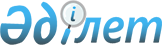 О внесении изменений и дополнения в решение Восточно-Казахстанского областного маслихата от 6 октября 2017 года № 14/156-VI "Об установлении правил общего водопользования в Восточно-Казахстанской области"Решение Восточно-Казахстанского областного маслихата от 14 декабря 2021 года № 12/102-VII. Зарегистрировано в Министерстве юстиции Республики Казахстан 5 января 2022 года № 26368
      Восточно-Казахстанский областной маслихат РЕШИЛ:
      1. Внести в решение Восточно-Казахстанского областного маслихата от 6 октября 2017 года № 14/156-VI "Об установлении правил общего водопользования в Восточно-Казахстанской области" (зарегистрирован в Реестре государственной регистрации нормативных правовых актов под № 5262) следующие изменения и дополнение:
      в Правилах общего водопользования в Восточно-Казахстанской области, утвержденных указанным решением:
      пункт 8 изложить в следующей редакции:
      "8. Места для массового отдыха, туризма и спорта на водных объектах и водохозяйственных сооружениях устанавливаются в соответствии с пунктом 2 статьи 94 Водного Кодекса Республики Казахстан.";
      пункт 10 изложить в следующей редакции:
      "10. В целях охраны жизни и здоровья граждан, с учетом особенностей региональных условий определить места, где не осуществляются купание, забор воды для питьевых и хозяйственных нужд, водопой скота, катание на маломерных судах и других плавучих средствах на водных объектах, расположенных на территории Восточно-Казахстанской области, согласно приложениям 1 и 2 к настоящим Правилам.";
      пункт 11 изложить в следующей редакции:
      "11. Катание на маломерных судах и других плавучих средствах на водных объектах, расположенных на территории области, осуществляется в соответствии с Правилами пользования маломерными судами и базами (сооружениями) для их стоянок, утвержденными приказом исполняющего обязанности Министра по инвестициям и развитию Республики Казахстан от 27 марта 2015 года № 354 (зарегистрирован в Реестре государственной регистрации нормативных правовых актов под № 11197) и Правилами безопасности на водоемах, утвержденнымиприказом Министра внутренних дел Республики Казахстан от 19 января 2015 года № 34 (зарегистрирован в Реестре государственной регистрации нормативных правовых актов под № 10335).";
      приложение к указаным Правилам изложить в новой редакции согласно приложению 1 к настоящему решению;
      дополнить приложением 2 согласно приложению 2 к настоящему решению.
      2. Настоящее решение вводится в действие по истечении десяти календарных дней после дня его первого официального опубликования.
      "СОГЛАСОВАНО"
      Департамент санитарно-эпидемиологического
      контроля Восточно-Казахстанской области 
      Комитета санитарно-эпидемиологического
      контроля Министерства здравоохранения
      Республики Казахстан Места на водных объектах, расположенных на территории Восточно-Казахстанской области, где не осуществляются купание, забор воды для питьевых и бытовых нужд, водопой скота Места на водных объектах, расположенных на территории Восточно-Казахстанской области, где не осуществляются катание на маломерных судах и других плавучих средствах
					© 2012. РГП на ПХВ «Институт законодательства и правовой информации Республики Казахстан» Министерства юстиции Республики Казахстан
				
      Секретарь Восточно-Казахстанского областного маслихата 

Д. Рыпаков
Приложение 1 к решению
Восточно-Казахстанского
областного маслихата
от 14 декабря 2021 года
№ 12/102-VIIПриложение 1 к Правилам
общего водопользования в
Восточно-Казахстанской
области
№ п/п
Наименование водного объекта
Наименование водного объекта
Наименование водного объекта
Наименование водного объекта
Наименование водного объекта
Сельский округ, ближайший населенный пункт, район (координаты)
Сельский округ, ближайший населенный пункт, район (координаты)
Сельский округ, ближайший населенный пункт, район (координаты)
Сельский округ, ближайший населенный пункт, район (координаты)
Сельский округ, ближайший населенный пункт, район (координаты)
Сельский округ, ближайший населенный пункт, район (координаты)
Сельский округ, ближайший населенный пункт, район (координаты)
Сельский округ, ближайший населенный пункт, район (координаты)
Сельский округ, ближайший населенный пункт, район (координаты)
Примечание
город Усть-Каменогорск
город Усть-Каменогорск
город Усть-Каменогорск
город Усть-Каменогорск
город Усть-Каменогорск
город Усть-Каменогорск
город Усть-Каменогорск
город Усть-Каменогорск
город Усть-Каменогорск
город Усть-Каменогорск
город Усть-Каменогорск
город Усть-Каменогорск
город Усть-Каменогорск
город Усть-Каменогорск
город Усть-Каменогорск
город Усть-Каменогорск
1
река Ертис
река Ертис
река Ертис
река Ертис
река Ертис
в районе дачных обществ 
"Колос", "Урал"
(49058′20.20′′С; 82031′51.62′′В)
в районе дачных обществ 
"Колос", "Урал"
(49058′20.20′′С; 82031′51.62′′В)
в районе дачных обществ 
"Колос", "Урал"
(49058′20.20′′С; 82031′51.62′′В)
в районе дачных обществ 
"Колос", "Урал"
(49058′20.20′′С; 82031′51.62′′В)
в районе дачных обществ 
"Колос", "Урал"
(49058′20.20′′С; 82031′51.62′′В)
в районе дачных обществ 
"Колос", "Урал"
(49058′20.20′′С; 82031′51.62′′В)
в районе дачных обществ 
"Колос", "Урал"
(49058′20.20′′С; 82031′51.62′′В)
в районе дачных обществ 
"Колос", "Урал"
(49058′20.20′′С; 82031′51.62′′В)
в районе дачных обществ 
"Колос", "Урал"
(49058′20.20′′С; 82031′51.62′′В)
не осуществляется купание
1
река Ертис
река Ертис
река Ертис
река Ертис
река Ертис
в районе Усть-Каменогорской гидроэлектростанции
(49054′12. 69′′С; 82043′36. 79′′В)
в районе Усть-Каменогорской гидроэлектростанции
(49054′12. 69′′С; 82043′36. 79′′В)
в районе Усть-Каменогорской гидроэлектростанции
(49054′12. 69′′С; 82043′36. 79′′В)
в районе Усть-Каменогорской гидроэлектростанции
(49054′12. 69′′С; 82043′36. 79′′В)
в районе Усть-Каменогорской гидроэлектростанции
(49054′12. 69′′С; 82043′36. 79′′В)
в районе Усть-Каменогорской гидроэлектростанции
(49054′12. 69′′С; 82043′36. 79′′В)
в районе Усть-Каменогорской гидроэлектростанции
(49054′12. 69′′С; 82043′36. 79′′В)
в районе Усть-Каменогорской гидроэлектростанции
(49054′12. 69′′С; 82043′36. 79′′В)
в районе Усть-Каменогорской гидроэлектростанции
(49054′12. 69′′С; 82043′36. 79′′В)
не осуществляется купание
1
река Ертис
река Ертис
река Ертис
река Ертис
река Ертис
в районе Левого берега
(49056′26.32′′С; 82038′52.83′′В)
в районе Левого берега
(49056′26.32′′С; 82038′52.83′′В)
в районе Левого берега
(49056′26.32′′С; 82038′52.83′′В)
в районе Левого берега
(49056′26.32′′С; 82038′52.83′′В)
в районе Левого берега
(49056′26.32′′С; 82038′52.83′′В)
в районе Левого берега
(49056′26.32′′С; 82038′52.83′′В)
в районе Левого берега
(49056′26.32′′С; 82038′52.83′′В)
в районе Левого берега
(49056′26.32′′С; 82038′52.83′′В)
в районе Левого берега
(49056′26.32′′С; 82038′52.83′′В)
не осуществляется купание
2
водоем 
без названия
водоем 
без названия
водоем 
без названия
водоем 
без названия
водоем 
без названия
в районе Восточно-Казахстанского технического университета 
имени Даулета Серикбаева
(49057′18.52′′С; 82034′30.26′′В)
в районе Восточно-Казахстанского технического университета 
имени Даулета Серикбаева
(49057′18.52′′С; 82034′30.26′′В)
в районе Восточно-Казахстанского технического университета 
имени Даулета Серикбаева
(49057′18.52′′С; 82034′30.26′′В)
в районе Восточно-Казахстанского технического университета 
имени Даулета Серикбаева
(49057′18.52′′С; 82034′30.26′′В)
в районе Восточно-Казахстанского технического университета 
имени Даулета Серикбаева
(49057′18.52′′С; 82034′30.26′′В)
в районе Восточно-Казахстанского технического университета 
имени Даулета Серикбаева
(49057′18.52′′С; 82034′30.26′′В)
в районе Восточно-Казахстанского технического университета 
имени Даулета Серикбаева
(49057′18.52′′С; 82034′30.26′′В)
в районе Восточно-Казахстанского технического университета 
имени Даулета Серикбаева
(49057′18.52′′С; 82034′30.26′′В)
в районе Восточно-Казахстанского технического университета 
имени Даулета Серикбаева
(49057′18.52′′С; 82034′30.26′′В)
не осуществляется купание
3
водоем 
без названия
водоем 
без названия
водоем 
без названия
водоем 
без названия
водоем 
без названия
в районе Самарского шоссе
(49055′01.03′′С; 82038′55.02′′В)
в районе Самарского шоссе
(49055′01.03′′С; 82038′55.02′′В)
в районе Самарского шоссе
(49055′01.03′′С; 82038′55.02′′В)
в районе Самарского шоссе
(49055′01.03′′С; 82038′55.02′′В)
в районе Самарского шоссе
(49055′01.03′′С; 82038′55.02′′В)
в районе Самарского шоссе
(49055′01.03′′С; 82038′55.02′′В)
в районе Самарского шоссе
(49055′01.03′′С; 82038′55.02′′В)
в районе Самарского шоссе
(49055′01.03′′С; 82038′55.02′′В)
в районе Самарского шоссе
(49055′01.03′′С; 82038′55.02′′В)
не осуществляется купание
4
водоем 
без названия
водоем 
без названия
водоем 
без названия
водоем 
без названия
водоем 
без названия
в районе поселка Лесхоз
(49056′50.43′′С; 82041′55.57′′В)
в районе поселка Лесхоз
(49056′50.43′′С; 82041′55.57′′В)
в районе поселка Лесхоз
(49056′50.43′′С; 82041′55.57′′В)
в районе поселка Лесхоз
(49056′50.43′′С; 82041′55.57′′В)
в районе поселка Лесхоз
(49056′50.43′′С; 82041′55.57′′В)
в районе поселка Лесхоз
(49056′50.43′′С; 82041′55.57′′В)
в районе поселка Лесхоз
(49056′50.43′′С; 82041′55.57′′В)
в районе поселка Лесхоз
(49056′50.43′′С; 82041′55.57′′В)
в районе поселка Лесхоз
(49056′50.43′′С; 82041′55.57′′В)
не осуществляется купание
5
протока реки Ертис, котлован
протока реки Ертис, котлован
протока реки Ертис, котлован
протока реки Ертис, котлован
протока реки Ертис, котлован
в районе Комбината 
нерудных материалов
(49059′34.52′′С; 82032′29.26′′В)
в районе Комбината 
нерудных материалов
(49059′34.52′′С; 82032′29.26′′В)
в районе Комбината 
нерудных материалов
(49059′34.52′′С; 82032′29.26′′В)
в районе Комбината 
нерудных материалов
(49059′34.52′′С; 82032′29.26′′В)
в районе Комбината 
нерудных материалов
(49059′34.52′′С; 82032′29.26′′В)
в районе Комбината 
нерудных материалов
(49059′34.52′′С; 82032′29.26′′В)
в районе Комбината 
нерудных материалов
(49059′34.52′′С; 82032′29.26′′В)
в районе Комбината 
нерудных материалов
(49059′34.52′′С; 82032′29.26′′В)
в районе Комбината 
нерудных материалов
(49059′34.52′′С; 82032′29.26′′В)
не осуществляется купание
6
водоем 
без названия
водоем 
без названия
водоем 
без названия
водоем 
без названия
водоем 
без названия
в микрорайоне Бабкиной Мельницы
(49059′02.98′′С; 82039′01.70′′В)
в микрорайоне Бабкиной Мельницы
(49059′02.98′′С; 82039′01.70′′В)
в микрорайоне Бабкиной Мельницы
(49059′02.98′′С; 82039′01.70′′В)
в микрорайоне Бабкиной Мельницы
(49059′02.98′′С; 82039′01.70′′В)
в микрорайоне Бабкиной Мельницы
(49059′02.98′′С; 82039′01.70′′В)
в микрорайоне Бабкиной Мельницы
(49059′02.98′′С; 82039′01.70′′В)
в микрорайоне Бабкиной Мельницы
(49059′02.98′′С; 82039′01.70′′В)
в микрорайоне Бабкиной Мельницы
(49059′02.98′′С; 82039′01.70′′В)
в микрорайоне Бабкиной Мельницы
(49059′02.98′′С; 82039′01.70′′В)
не осуществляется купание
город Семей
город Семей
город Семей
город Семей
город Семей
город Семей
город Семей
город Семей
город Семей
город Семей
город Семей
город Семей
город Семей
город Семей
город Семей
город Семей
7
река Ертис
река Ертис
река Ертис
река Ертис
река Ертис
в районе дачного 
массива Солнечная поляна. 
Лагерь Прииртышье
(50028′38.82″С; 8006′59.07″В)
в районе дачного 
массива Солнечная поляна. 
Лагерь Прииртышье
(50028′38.82″С; 8006′59.07″В)
в районе дачного 
массива Солнечная поляна. 
Лагерь Прииртышье
(50028′38.82″С; 8006′59.07″В)
в районе дачного 
массива Солнечная поляна. 
Лагерь Прииртышье
(50028′38.82″С; 8006′59.07″В)
в районе дачного 
массива Солнечная поляна. 
Лагерь Прииртышье
(50028′38.82″С; 8006′59.07″В)
в районе дачного 
массива Солнечная поляна. 
Лагерь Прииртышье
(50028′38.82″С; 8006′59.07″В)
в районе дачного 
массива Солнечная поляна. 
Лагерь Прииртышье
(50028′38.82″С; 8006′59.07″В)
в районе дачного 
массива Солнечная поляна. 
Лагерь Прииртышье
(50028′38.82″С; 8006′59.07″В)
в районе дачного 
массива Солнечная поляна. 
Лагерь Прииртышье
(50028′38.82″С; 8006′59.07″В)
не осуществляется купание
7
река Ертис
река Ертис
река Ертис
река Ертис
река Ертис
в районе дачного 
массива Мурат
(50026′5.53″С; 80010′0.29″В)
в районе дачного 
массива Мурат
(50026′5.53″С; 80010′0.29″В)
в районе дачного 
массива Мурат
(50026′5.53″С; 80010′0.29″В)
в районе дачного 
массива Мурат
(50026′5.53″С; 80010′0.29″В)
в районе дачного 
массива Мурат
(50026′5.53″С; 80010′0.29″В)
в районе дачного 
массива Мурат
(50026′5.53″С; 80010′0.29″В)
в районе дачного 
массива Мурат
(50026′5.53″С; 80010′0.29″В)
в районе дачного 
массива Мурат
(50026′5.53″С; 80010′0.29″В)
в районе дачного 
массива Мурат
(50026′5.53″С; 80010′0.29″В)
не осуществляется купание
7
река Ертис
река Ертис
река Ертис
река Ертис
река Ертис
в районе дачного массива Бобровка
(50025′53.87″С; 80012′6.45″В)
в районе дачного массива Бобровка
(50025′53.87″С; 80012′6.45″В)
в районе дачного массива Бобровка
(50025′53.87″С; 80012′6.45″В)
в районе дачного массива Бобровка
(50025′53.87″С; 80012′6.45″В)
в районе дачного массива Бобровка
(50025′53.87″С; 80012′6.45″В)
в районе дачного массива Бобровка
(50025′53.87″С; 80012′6.45″В)
в районе дачного массива Бобровка
(50025′53.87″С; 80012′6.45″В)
в районе дачного массива Бобровка
(50025′53.87″С; 80012′6.45″В)
в районе дачного массива Бобровка
(50025′53.87″С; 80012′6.45″В)
не осуществляется купание
в районе Семейского судостроительно-судоремонтного завода
(50027′9.36″С; 80012′41.78″В)
в районе Семейского судостроительно-судоремонтного завода
(50027′9.36″С; 80012′41.78″В)
в районе Семейского судостроительно-судоремонтного завода
(50027′9.36″С; 80012′41.78″В)
в районе Семейского судостроительно-судоремонтного завода
(50027′9.36″С; 80012′41.78″В)
в районе Семейского судостроительно-судоремонтного завода
(50027′9.36″С; 80012′41.78″В)
в районе Семейского судостроительно-судоремонтного завода
(50027′9.36″С; 80012′41.78″В)
в районе Семейского судостроительно-судоремонтного завода
(50027′9.36″С; 80012′41.78″В)
в районе Семейского судостроительно-судоремонтного завода
(50027′9.36″С; 80012′41.78″В)
в районе Семейского судостроительно-судоремонтного завода
(50027′9.36″С; 80012′41.78″В)
в районе Аквапарка
(50024′53.10″С; 80013′19.48″В)
в районе Аквапарка
(50024′53.10″С; 80013′19.48″В)
в районе Аквапарка
(50024′53.10″С; 80013′19.48″В)
в районе Аквапарка
(50024′53.10″С; 80013′19.48″В)
в районе Аквапарка
(50024′53.10″С; 80013′19.48″В)
в районе Аквапарка
(50024′53.10″С; 80013′19.48″В)
в районе Аквапарка
(50024′53.10″С; 80013′19.48″В)
в районе Аквапарка
(50024′53.10″С; 80013′19.48″В)
в районе Аквапарка
(50024′53.10″С; 80013′19.48″В)
левобережная часть Аквапарка, (левый берег)
(50024′32.03″С; 80013′18.87″В)
левобережная часть Аквапарка, (левый берег)
(50024′32.03″С; 80013′18.87″В)
левобережная часть Аквапарка, (левый берег)
(50024′32.03″С; 80013′18.87″В)
левобережная часть Аквапарка, (левый берег)
(50024′32.03″С; 80013′18.87″В)
левобережная часть Аквапарка, (левый берег)
(50024′32.03″С; 80013′18.87″В)
левобережная часть Аквапарка, (левый берег)
(50024′32.03″С; 80013′18.87″В)
левобережная часть Аквапарка, (левый берег)
(50024′32.03″С; 80013′18.87″В)
левобережная часть Аквапарка, (левый берег)
(50024′32.03″С; 80013′18.87″В)
левобережная часть Аквапарка, (левый берег)
(50024′32.03″С; 80013′18.87″В)
в районе между водозабором Смычка и бывшим понтонным мостом
(50023′59.71″С; 80015′2.71″В)
в районе между водозабором Смычка и бывшим понтонным мостом
(50023′59.71″С; 80015′2.71″В)
в районе между водозабором Смычка и бывшим понтонным мостом
(50023′59.71″С; 80015′2.71″В)
в районе между водозабором Смычка и бывшим понтонным мостом
(50023′59.71″С; 80015′2.71″В)
в районе между водозабором Смычка и бывшим понтонным мостом
(50023′59.71″С; 80015′2.71″В)
в районе между водозабором Смычка и бывшим понтонным мостом
(50023′59.71″С; 80015′2.71″В)
в районе между водозабором Смычка и бывшим понтонным мостом
(50023′59.71″С; 80015′2.71″В)
в районе между водозабором Смычка и бывшим понтонным мостом
(50023′59.71″С; 80015′2.71″В)
в районе между водозабором Смычка и бывшим понтонным мостом
(50023′59.71″С; 80015′2.71″В)
в районе центральной мечети по улице Абая, остров Хасановский
(50023′56.25″С; 80015′49.40″В)
в районе центральной мечети по улице Абая, остров Хасановский
(50023′56.25″С; 80015′49.40″В)
в районе центральной мечети по улице Абая, остров Хасановский
(50023′56.25″С; 80015′49.40″В)
в районе центральной мечети по улице Абая, остров Хасановский
(50023′56.25″С; 80015′49.40″В)
в районе центральной мечети по улице Абая, остров Хасановский
(50023′56.25″С; 80015′49.40″В)
в районе центральной мечети по улице Абая, остров Хасановский
(50023′56.25″С; 80015′49.40″В)
в районе центральной мечети по улице Абая, остров Хасановский
(50023′56.25″С; 80015′49.40″В)
в районе центральной мечети по улице Абая, остров Хасановский
(50023′56.25″С; 80015′49.40″В)
в районе центральной мечети по улице Абая, остров Хасановский
(50023′56.25″С; 80015′49.40″В)
в районе восточного поселка 
за авторынком Тулпар 
(частный жилой сектор)
(50024′8.66″С; 80016′30.85″В)
в районе восточного поселка 
за авторынком Тулпар 
(частный жилой сектор)
(50024′8.66″С; 80016′30.85″В)
в районе восточного поселка 
за авторынком Тулпар 
(частный жилой сектор)
(50024′8.66″С; 80016′30.85″В)
в районе восточного поселка 
за авторынком Тулпар 
(частный жилой сектор)
(50024′8.66″С; 80016′30.85″В)
в районе восточного поселка 
за авторынком Тулпар 
(частный жилой сектор)
(50024′8.66″С; 80016′30.85″В)
в районе восточного поселка 
за авторынком Тулпар 
(частный жилой сектор)
(50024′8.66″С; 80016′30.85″В)
в районе восточного поселка 
за авторынком Тулпар 
(частный жилой сектор)
(50024′8.66″С; 80016′30.85″В)
в районе восточного поселка 
за авторынком Тулпар 
(частный жилой сектор)
(50024′8.66″С; 80016′30.85″В)
в районе восточного поселка 
за авторынком Тулпар 
(частный жилой сектор)
(50024′8.66″С; 80016′30.85″В)
в районе между водозабором Смычка и автогужевым мостом (старый мост)
(50023′39.74″С; 80017′43.60″В)
в районе между водозабором Смычка и автогужевым мостом (старый мост)
(50023′39.74″С; 80017′43.60″В)
в районе между водозабором Смычка и автогужевым мостом (старый мост)
(50023′39.74″С; 80017′43.60″В)
в районе между водозабором Смычка и автогужевым мостом (старый мост)
(50023′39.74″С; 80017′43.60″В)
в районе между водозабором Смычка и автогужевым мостом (старый мост)
(50023′39.74″С; 80017′43.60″В)
в районе между водозабором Смычка и автогужевым мостом (старый мост)
(50023′39.74″С; 80017′43.60″В)
в районе между водозабором Смычка и автогужевым мостом (старый мост)
(50023′39.74″С; 80017′43.60″В)
в районе между водозабором Смычка и автогужевым мостом (старый мост)
(50023′39.74″С; 80017′43.60″В)
в районе между водозабором Смычка и автогужевым мостом (старый мост)
(50023′39.74″С; 80017′43.60″В)
Бейбитшилик аралы 
(за биологическим центром)
(50023′2.06″С; 80017′56.05″В)
Бейбитшилик аралы 
(за биологическим центром)
(50023′2.06″С; 80017′56.05″В)
Бейбитшилик аралы 
(за биологическим центром)
(50023′2.06″С; 80017′56.05″В)
Бейбитшилик аралы 
(за биологическим центром)
(50023′2.06″С; 80017′56.05″В)
Бейбитшилик аралы 
(за биологическим центром)
(50023′2.06″С; 80017′56.05″В)
Бейбитшилик аралы 
(за биологическим центром)
(50023′2.06″С; 80017′56.05″В)
Бейбитшилик аралы 
(за биологическим центром)
(50023′2.06″С; 80017′56.05″В)
Бейбитшилик аралы 
(за биологическим центром)
(50023′2.06″С; 80017′56.05″В)
Бейбитшилик аралы 
(за биологическим центром)
(50023′2.06″С; 80017′56.05″В)
в районе дачного массива 
поселок Восточный (дачи)
(50023′2.52″С; 80017′58.94″В)
в районе дачного массива 
поселок Восточный (дачи)
(50023′2.52″С; 80017′58.94″В)
в районе дачного массива 
поселок Восточный (дачи)
(50023′2.52″С; 80017′58.94″В)
в районе дачного массива 
поселок Восточный (дачи)
(50023′2.52″С; 80017′58.94″В)
в районе дачного массива 
поселок Восточный (дачи)
(50023′2.52″С; 80017′58.94″В)
в районе дачного массива 
поселок Восточный (дачи)
(50023′2.52″С; 80017′58.94″В)
в районе дачного массива 
поселок Восточный (дачи)
(50023′2.52″С; 80017′58.94″В)
в районе дачного массива 
поселок Восточный (дачи)
(50023′2.52″С; 80017′58.94″В)
в районе дачного массива 
поселок Восточный (дачи)
(50023′2.52″С; 80017′58.94″В)
левобережная часть понтонного моста, район Мелькомбината
(50023′1.90″С; 80015′20.23″В)
левобережная часть понтонного моста, район Мелькомбината
(50023′1.90″С; 80015′20.23″В)
левобережная часть понтонного моста, район Мелькомбината
(50023′1.90″С; 80015′20.23″В)
левобережная часть понтонного моста, район Мелькомбината
(50023′1.90″С; 80015′20.23″В)
левобережная часть понтонного моста, район Мелькомбината
(50023′1.90″С; 80015′20.23″В)
левобережная часть понтонного моста, район Мелькомбината
(50023′1.90″С; 80015′20.23″В)
левобережная часть понтонного моста, район Мелькомбината
(50023′1.90″С; 80015′20.23″В)
левобережная часть понтонного моста, район Мелькомбината
(50023′1.90″С; 80015′20.23″В)
левобережная часть понтонного моста, район Мелькомбината
(50023′1.90″С; 80015′20.23″В)
8
озеро Колхозка
озеро Колхозка
озеро Колхозка
озеро Колхозка
озеро Колхозка
село Озерки, 
Озерский сельский округ
(50023′31.68″С; 80028′35.74″В)
село Озерки, 
Озерский сельский округ
(50023′31.68″С; 80028′35.74″В)
село Озерки, 
Озерский сельский округ
(50023′31.68″С; 80028′35.74″В)
село Озерки, 
Озерский сельский округ
(50023′31.68″С; 80028′35.74″В)
село Озерки, 
Озерский сельский округ
(50023′31.68″С; 80028′35.74″В)
село Озерки, 
Озерский сельский округ
(50023′31.68″С; 80028′35.74″В)
село Озерки, 
Озерский сельский округ
(50023′31.68″С; 80028′35.74″В)
село Озерки, 
Озерский сельский округ
(50023′31.68″С; 80028′35.74″В)
село Озерки, 
Озерский сельский округ
(50023′31.68″С; 80028′35.74″В)
не осуществляется купание
9
котлован Мурат 1
котлован Мурат 1
котлован Мурат 1
котлован Мурат 1
котлован Мурат 1
между дачного массива Бобровкой 
и 35 колонией в поселке Мурат
(50025′50.25″С; 8008′2.52″В)
между дачного массива Бобровкой 
и 35 колонией в поселке Мурат
(50025′50.25″С; 8008′2.52″В)
между дачного массива Бобровкой 
и 35 колонией в поселке Мурат
(50025′50.25″С; 8008′2.52″В)
между дачного массива Бобровкой 
и 35 колонией в поселке Мурат
(50025′50.25″С; 8008′2.52″В)
между дачного массива Бобровкой 
и 35 колонией в поселке Мурат
(50025′50.25″С; 8008′2.52″В)
между дачного массива Бобровкой 
и 35 колонией в поселке Мурат
(50025′50.25″С; 8008′2.52″В)
между дачного массива Бобровкой 
и 35 колонией в поселке Мурат
(50025′50.25″С; 8008′2.52″В)
между дачного массива Бобровкой 
и 35 колонией в поселке Мурат
(50025′50.25″С; 8008′2.52″В)
между дачного массива Бобровкой 
и 35 колонией в поселке Мурат
(50025′50.25″С; 8008′2.52″В)
не осуществляется купание
10
котлован Мурат 2
котлован Мурат 2
котлован Мурат 2
котлован Мурат 2
котлован Мурат 2
между дачного массива Бобровкой 
и 35 колонией в поселке Мурат (50026′7.35″С; 8008′5.96″В)
между дачного массива Бобровкой 
и 35 колонией в поселке Мурат (50026′7.35″С; 8008′5.96″В)
между дачного массива Бобровкой 
и 35 колонией в поселке Мурат (50026′7.35″С; 8008′5.96″В)
между дачного массива Бобровкой 
и 35 колонией в поселке Мурат (50026′7.35″С; 8008′5.96″В)
между дачного массива Бобровкой 
и 35 колонией в поселке Мурат (50026′7.35″С; 8008′5.96″В)
между дачного массива Бобровкой 
и 35 колонией в поселке Мурат (50026′7.35″С; 8008′5.96″В)
между дачного массива Бобровкой 
и 35 колонией в поселке Мурат (50026′7.35″С; 8008′5.96″В)
между дачного массива Бобровкой 
и 35 колонией в поселке Мурат (50026′7.35″С; 8008′5.96″В)
между дачного массива Бобровкой 
и 35 колонией в поселке Мурат (50026′7.35″С; 8008′5.96″В)
не осуществляется купание
город Курчатов
город Курчатов
город Курчатов
город Курчатов
город Курчатов
город Курчатов
город Курчатов
город Курчатов
город Курчатов
город Курчатов
город Курчатов
город Курчатов
город Курчатов
город Курчатов
город Курчатов
город Курчатов
11
река Ертис
река Ертис
река Ертис
река Ертис
река Ертис
в районе акимата города Курчатов
(50075′61. 42′′С; 78055′14.96′′В)
в районе акимата города Курчатов
(50075′61. 42′′С; 78055′14.96′′В)
в районе акимата города Курчатов
(50075′61. 42′′С; 78055′14.96′′В)
в районе акимата города Курчатов
(50075′61. 42′′С; 78055′14.96′′В)
в районе акимата города Курчатов
(50075′61. 42′′С; 78055′14.96′′В)
в районе акимата города Курчатов
(50075′61. 42′′С; 78055′14.96′′В)
в районе акимата города Курчатов
(50075′61. 42′′С; 78055′14.96′′В)
в районе акимата города Курчатов
(50075′61. 42′′С; 78055′14.96′′В)
в районе акимата города Курчатов
(50075′61. 42′′С; 78055′14.96′′В)
не осуществляется купание
11
река Ертис
река Ертис
река Ертис
река Ертис
река Ертис
в районе школ № 1 и № 2 
(50075′12.59′′С; 78055′56.96′′В)
в районе школ № 1 и № 2 
(50075′12.59′′С; 78055′56.96′′В)
в районе школ № 1 и № 2 
(50075′12.59′′С; 78055′56.96′′В)
в районе школ № 1 и № 2 
(50075′12.59′′С; 78055′56.96′′В)
в районе школ № 1 и № 2 
(50075′12.59′′С; 78055′56.96′′В)
в районе школ № 1 и № 2 
(50075′12.59′′С; 78055′56.96′′В)
в районе школ № 1 и № 2 
(50075′12.59′′С; 78055′56.96′′В)
в районе школ № 1 и № 2 
(50075′12.59′′С; 78055′56.96′′В)
в районе школ № 1 и № 2 
(50075′12.59′′С; 78055′56.96′′В)
не осуществляется купание
11
река Ертис
река Ертис
река Ертис
река Ертис
река Ертис
в районе дачного кооператива 
города Курчатов
(50073′88.81′′С; 78056′76, 76′′В)
в районе дачного кооператива 
города Курчатов
(50073′88.81′′С; 78056′76, 76′′В)
в районе дачного кооператива 
города Курчатов
(50073′88.81′′С; 78056′76, 76′′В)
в районе дачного кооператива 
города Курчатов
(50073′88.81′′С; 78056′76, 76′′В)
в районе дачного кооператива 
города Курчатов
(50073′88.81′′С; 78056′76, 76′′В)
в районе дачного кооператива 
города Курчатов
(50073′88.81′′С; 78056′76, 76′′В)
в районе дачного кооператива 
города Курчатов
(50073′88.81′′С; 78056′76, 76′′В)
в районе дачного кооператива 
города Курчатов
(50073′88.81′′С; 78056′76, 76′′В)
в районе дачного кооператива 
города Курчатов
(50073′88.81′′С; 78056′76, 76′′В)
не осуществляется купание
город Риддер
город Риддер
город Риддер
город Риддер
город Риддер
город Риддер
город Риддер
город Риддер
город Риддер
город Риддер
город Риддер
город Риддер
город Риддер
город Риддер
город Риддер
город Риддер
12
река Тихая
река Тихая
река Тихая
река Тихая
река Тихая
река Тихая
в районе моста ниже плотины Первого района
(50032′16.28′′С; 83043′23.30′′В)
в районе моста ниже плотины Первого района
(50032′16.28′′С; 83043′23.30′′В)
в районе моста ниже плотины Первого района
(50032′16.28′′С; 83043′23.30′′В)
в районе моста ниже плотины Первого района
(50032′16.28′′С; 83043′23.30′′В)
в районе моста ниже плотины Первого района
(50032′16.28′′С; 83043′23.30′′В)
в районе моста ниже плотины Первого района
(50032′16.28′′С; 83043′23.30′′В)
в районе моста ниже плотины Первого района
(50032′16.28′′С; 83043′23.30′′В)
в районе моста ниже плотины Первого района
(50032′16.28′′С; 83043′23.30′′В)
не осуществляется купание
13
река Ульба
река Ульба
река Ульба
река Ульба
река Ульба
река Ульба
в районе моста села Ульбастрой
(50025′89.87′′С; 83031′82.50′′В)
в районе моста села Ульбастрой
(50025′89.87′′С; 83031′82.50′′В)
в районе моста села Ульбастрой
(50025′89.87′′С; 83031′82.50′′В)
в районе моста села Ульбастрой
(50025′89.87′′С; 83031′82.50′′В)
в районе моста села Ульбастрой
(50025′89.87′′С; 83031′82.50′′В)
в районе моста села Ульбастрой
(50025′89.87′′С; 83031′82.50′′В)
в районе моста села Ульбастрой
(50025′89.87′′С; 83031′82.50′′В)
в районе моста села Ульбастрой
(50025′89.87′′С; 83031′82.50′′В)
не осуществляется купание
13
река Ульба
река Ульба
река Ульба
река Ульба
река Ульба
река Ульба
село Ульбастрой
(50025′87.53′′С, 83029′06.51′′В)
село Ульбастрой
(50025′87.53′′С, 83029′06.51′′В)
село Ульбастрой
(50025′87.53′′С, 83029′06.51′′В)
село Ульбастрой
(50025′87.53′′С, 83029′06.51′′В)
село Ульбастрой
(50025′87.53′′С, 83029′06.51′′В)
село Ульбастрой
(50025′87.53′′С, 83029′06.51′′В)
село Ульбастрой
(50025′87.53′′С, 83029′06.51′′В)
село Ульбастрой
(50025′87.53′′С, 83029′06.51′′В)
не осуществляется купание
13
река Ульба
река Ульба
река Ульба
река Ульба
река Ульба
река Ульба
в районе железнодорожного 
моста села Ульбастрой
(50025′86.17′′С; 83028′73.28′′В)
в районе железнодорожного 
моста села Ульбастрой
(50025′86.17′′С; 83028′73.28′′В)
в районе железнодорожного 
моста села Ульбастрой
(50025′86.17′′С; 83028′73.28′′В)
в районе железнодорожного 
моста села Ульбастрой
(50025′86.17′′С; 83028′73.28′′В)
в районе железнодорожного 
моста села Ульбастрой
(50025′86.17′′С; 83028′73.28′′В)
в районе железнодорожного 
моста села Ульбастрой
(50025′86.17′′С; 83028′73.28′′В)
в районе железнодорожного 
моста села Ульбастрой
(50025′86.17′′С; 83028′73.28′′В)
в районе железнодорожного 
моста села Ульбастрой
(50025′86.17′′С; 83028′73.28′′В)
не осуществляется купание
14
река Быструха
река Быструха
река Быструха
река Быструха
река Быструха
река Быструха
в районе моста по улицам 
Алтайская и Филиповская
(50025′32.81′′С, 83052′27.90′′В)
в районе моста по улицам 
Алтайская и Филиповская
(50025′32.81′′С, 83052′27.90′′В)
в районе моста по улицам 
Алтайская и Филиповская
(50025′32.81′′С, 83052′27.90′′В)
в районе моста по улицам 
Алтайская и Филиповская
(50025′32.81′′С, 83052′27.90′′В)
в районе моста по улицам 
Алтайская и Филиповская
(50025′32.81′′С, 83052′27.90′′В)
в районе моста по улицам 
Алтайская и Филиповская
(50025′32.81′′С, 83052′27.90′′В)
в районе моста по улицам 
Алтайская и Филиповская
(50025′32.81′′С, 83052′27.90′′В)
в районе моста по улицам 
Алтайская и Филиповская
(50025′32.81′′С, 83052′27.90′′В)
не осуществляется купание
14
река Быструха
река Быструха
река Быструха
река Быструха
река Быструха
река Быструха
в районе Гавани
(50020′8.5′′С; 8300′0.78′′В)
в районе Гавани
(50020′8.5′′С; 8300′0.78′′В)
в районе Гавани
(50020′8.5′′С; 8300′0.78′′В)
в районе Гавани
(50020′8.5′′С; 8300′0.78′′В)
в районе Гавани
(50020′8.5′′С; 8300′0.78′′В)
в районе Гавани
(50020′8.5′′С; 8300′0.78′′В)
в районе Гавани
(50020′8.5′′С; 8300′0.78′′В)
в районе Гавани
(50020′8.5′′С; 8300′0.78′′В)
не осуществляется купание
14
река Быструха
река Быструха
река Быструха
река Быструха
река Быструха
река Быструха
в районе слиянии двух рек 
Быструха и Журавлиха
(50020′8.3′′С; 83000′7.6′′В)
в районе слиянии двух рек 
Быструха и Журавлиха
(50020′8.3′′С; 83000′7.6′′В)
в районе слиянии двух рек 
Быструха и Журавлиха
(50020′8.3′′С; 83000′7.6′′В)
в районе слиянии двух рек 
Быструха и Журавлиха
(50020′8.3′′С; 83000′7.6′′В)
в районе слиянии двух рек 
Быструха и Журавлиха
(50020′8.3′′С; 83000′7.6′′В)
в районе слиянии двух рек 
Быструха и Журавлиха
(50020′8.3′′С; 83000′7.6′′В)
в районе слиянии двух рек 
Быструха и Журавлиха
(50020′8.3′′С; 83000′7.6′′В)
в районе слиянии двух рек 
Быструха и Журавлиха
(50020′8.3′′С; 83000′7.6′′В)
не осуществляется купание
15
река Шаравка
река Шаравка
река Шаравка
река Шаравка
река Шаравка
река Шаравка
в районе Гравиемойки
(50035′65.11′′С; 83048′03.20′′В)
в районе Гравиемойки
(50035′65.11′′С; 83048′03.20′′В)
в районе Гравиемойки
(50035′65.11′′С; 83048′03.20′′В)
в районе Гравиемойки
(50035′65.11′′С; 83048′03.20′′В)
в районе Гравиемойки
(50035′65.11′′С; 83048′03.20′′В)
в районе Гравиемойки
(50035′65.11′′С; 83048′03.20′′В)
в районе Гравиемойки
(50035′65.11′′С; 83048′03.20′′В)
в районе Гравиемойки
(50035′65.11′′С; 83048′03.20′′В)
не осуществляется купание
Абайский район
Абайский район
Абайский район
Абайский район
Абайский район
Абайский район
Абайский район
Абайский район
Абайский район
Абайский район
Абайский район
Абайский район
Абайский район
Абайский район
Абайский район
Абайский район
16
река Карашокы
река Карашокы
река Карашокы
река Карашокы
река Карашокы
река Карашокы
Кенгырбайбиский сельский округ
(49084′09.42″С; 79079′25.23″В)
Кенгырбайбиский сельский округ
(49084′09.42″С; 79079′25.23″В)
Кенгырбайбиский сельский округ
(49084′09.42″С; 79079′25.23″В)
Кенгырбайбиский сельский округ
(49084′09.42″С; 79079′25.23″В)
Кенгырбайбиский сельский округ
(49084′09.42″С; 79079′25.23″В)
Кенгырбайбиский сельский округ
(49084′09.42″С; 79079′25.23″В)
Кенгырбайбиский сельский округ
(49084′09.42″С; 79079′25.23″В)
Кенгырбайбиский сельский округ
(49084′09.42″С; 79079′25.23″В)
не осуществляется купание
17
озеро Оспанколь
озеро Оспанколь
озеро Оспанколь
озеро Оспанколь
озеро Оспанколь
озеро Оспанколь
Кенгырбайбиский сельский округ
(49017′55.95″С; 79028′65.10″В)
Кенгырбайбиский сельский округ
(49017′55.95″С; 79028′65.10″В)
Кенгырбайбиский сельский округ
(49017′55.95″С; 79028′65.10″В)
Кенгырбайбиский сельский округ
(49017′55.95″С; 79028′65.10″В)
Кенгырбайбиский сельский округ
(49017′55.95″С; 79028′65.10″В)
Кенгырбайбиский сельский округ
(49017′55.95″С; 79028′65.10″В)
Кенгырбайбиский сельский округ
(49017′55.95″С; 79028′65.10″В)
Кенгырбайбиский сельский округ
(49017′55.95″С; 79028′65.10″В)
не осуществляется купание
район Алтай
район Алтай
район Алтай
район Алтай
район Алтай
район Алтай
район Алтай
район Алтай
район Алтай
район Алтай
район Алтай
район Алтай
район Алтай
район Алтай
район Алтай
район Алтай
18
река Бухтарма
река Бухтарма
река Бухтарма
река Бухтарма
река Бухтарма
река Бухтарма
в районе Бухтарминского моста, Малеевский сельский округ
(49048′12.92′′С; 84015′46.25′′В)
в районе Бухтарминского моста, Малеевский сельский округ
(49048′12.92′′С; 84015′46.25′′В)
в районе Бухтарминского моста, Малеевский сельский округ
(49048′12.92′′С; 84015′46.25′′В)
в районе Бухтарминского моста, Малеевский сельский округ
(49048′12.92′′С; 84015′46.25′′В)
в районе Бухтарминского моста, Малеевский сельский округ
(49048′12.92′′С; 84015′46.25′′В)
в районе Бухтарминского моста, Малеевский сельский округ
(49048′12.92′′С; 84015′46.25′′В)
в районе Бухтарминского моста, Малеевский сельский округ
(49048′12.92′′С; 84015′46.25′′В)
в районе Бухтарминского моста, Малеевский сельский округ
(49048′12.92′′С; 84015′46.25′′В)
не осуществляется купание
18
река Бухтарма
река Бухтарма
река Бухтарма
река Бухтарма
река Бухтарма
река Бухтарма
село Быково, 
Малеевский сельский округ
(49043′59.89′′С; 84033′46.12′′В)
село Быково, 
Малеевский сельский округ
(49043′59.89′′С; 84033′46.12′′В)
село Быково, 
Малеевский сельский округ
(49043′59.89′′С; 84033′46.12′′В)
село Быково, 
Малеевский сельский округ
(49043′59.89′′С; 84033′46.12′′В)
село Быково, 
Малеевский сельский округ
(49043′59.89′′С; 84033′46.12′′В)
село Быково, 
Малеевский сельский округ
(49043′59.89′′С; 84033′46.12′′В)
село Быково, 
Малеевский сельский округ
(49043′59.89′′С; 84033′46.12′′В)
село Быково, 
Малеевский сельский округ
(49043′59.89′′С; 84033′46.12′′В)
не осуществляется купание
18
река Бухтарма
река Бухтарма
река Бухтарма
река Бухтарма
река Бухтарма
река Бухтарма
Тургусунский сельский округ
(49045′57.82′′С; 84001′09.21′′В)
Тургусунский сельский округ
(49045′57.82′′С; 84001′09.21′′В)
Тургусунский сельский округ
(49045′57.82′′С; 84001′09.21′′В)
Тургусунский сельский округ
(49045′57.82′′С; 84001′09.21′′В)
Тургусунский сельский округ
(49045′57.82′′С; 84001′09.21′′В)
Тургусунский сельский округ
(49045′57.82′′С; 84001′09.21′′В)
Тургусунский сельский округ
(49045′57.82′′С; 84001′09.21′′В)
Тургусунский сельский округ
(49045′57.82′′С; 84001′09.21′′В)
не осуществляется купание
18
река Бухтарма
река Бухтарма
река Бухтарма
река Бухтарма
река Бухтарма
река Бухтарма
в районе железнодорожного моста, Парыгинский сельский округ
(49048′12.66′′С; 84015′48.63′′В)
в районе железнодорожного моста, Парыгинский сельский округ
(49048′12.66′′С; 84015′48.63′′В)
в районе железнодорожного моста, Парыгинский сельский округ
(49048′12.66′′С; 84015′48.63′′В)
в районе железнодорожного моста, Парыгинский сельский округ
(49048′12.66′′С; 84015′48.63′′В)
в районе железнодорожного моста, Парыгинский сельский округ
(49048′12.66′′С; 84015′48.63′′В)
в районе железнодорожного моста, Парыгинский сельский округ
(49048′12.66′′С; 84015′48.63′′В)
в районе железнодорожного моста, Парыгинский сельский округ
(49048′12.66′′С; 84015′48.63′′В)
в районе железнодорожного моста, Парыгинский сельский округ
(49048′12.66′′С; 84015′48.63′′В)
не осуществляется купание
18
река Бухтарма
река Бухтарма
река Бухтарма
река Бухтарма
река Бухтарма
река Бухтарма
Чапаевский сельский округ
(49044′53.18′′С; 84002′59.05′′В)
Чапаевский сельский округ
(49044′53.18′′С; 84002′59.05′′В)
Чапаевский сельский округ
(49044′53.18′′С; 84002′59.05′′В)
Чапаевский сельский округ
(49044′53.18′′С; 84002′59.05′′В)
Чапаевский сельский округ
(49044′53.18′′С; 84002′59.05′′В)
Чапаевский сельский округ
(49044′53.18′′С; 84002′59.05′′В)
Чапаевский сельский округ
(49044′53.18′′С; 84002′59.05′′В)
Чапаевский сельский округ
(49044′53.18′′С; 84002′59.05′′В)
не осуществляется купание
19
река Хамир
река Хамир
река Хамир
река Хамир
река Хамир
река Хамир
село Путинцево, 
Малеевский сельский округ
(49048′12.56′′С; 84009′30, 46′′В)
село Путинцево, 
Малеевский сельский округ
(49048′12.56′′С; 84009′30, 46′′В)
село Путинцево, 
Малеевский сельский округ
(49048′12.56′′С; 84009′30, 46′′В)
село Путинцево, 
Малеевский сельский округ
(49048′12.56′′С; 84009′30, 46′′В)
село Путинцево, 
Малеевский сельский округ
(49048′12.56′′С; 84009′30, 46′′В)
село Путинцево, 
Малеевский сельский округ
(49048′12.56′′С; 84009′30, 46′′В)
село Путинцево, 
Малеевский сельский округ
(49048′12.56′′С; 84009′30, 46′′В)
село Путинцево, 
Малеевский сельский округ
(49048′12.56′′С; 84009′30, 46′′В)
не осуществляется купание
20
карьер бывшего Зырянского рудника
карьер бывшего Зырянского рудника
карьер бывшего Зырянского рудника
карьер бывшего Зырянского рудника
карьер бывшего Зырянского рудника
карьер бывшего Зырянского рудника
город Алтай
(49043′50.52′′С; 84017′32.26′′В)
город Алтай
(49043′50.52′′С; 84017′32.26′′В)
город Алтай
(49043′50.52′′С; 84017′32.26′′В)
город Алтай
(49043′50.52′′С; 84017′32.26′′В)
город Алтай
(49043′50.52′′С; 84017′32.26′′В)
город Алтай
(49043′50.52′′С; 84017′32.26′′В)
город Алтай
(49043′50.52′′С; 84017′32.26′′В)
город Алтай
(49043′50.52′′С; 84017′32.26′′В)
не осуществляется купание
21
водоем 
без названия
водоем 
без названия
водоем 
без названия
водоем 
без названия
водоем 
без названия
водоем 
без названия
в районе Дворца Культуры,
поселок Новая-Бухтарма (49042′52.44′′С; 84015′59.67′′В)
в районе Дворца Культуры,
поселок Новая-Бухтарма (49042′52.44′′С; 84015′59.67′′В)
в районе Дворца Культуры,
поселок Новая-Бухтарма (49042′52.44′′С; 84015′59.67′′В)
в районе Дворца Культуры,
поселок Новая-Бухтарма (49042′52.44′′С; 84015′59.67′′В)
в районе Дворца Культуры,
поселок Новая-Бухтарма (49042′52.44′′С; 84015′59.67′′В)
в районе Дворца Культуры,
поселок Новая-Бухтарма (49042′52.44′′С; 84015′59.67′′В)
в районе Дворца Культуры,
поселок Новая-Бухтарма (49042′52.44′′С; 84015′59.67′′В)
в районе Дворца Культуры,
поселок Новая-Бухтарма (49042′52.44′′С; 84015′59.67′′В)
не осуществляется купание
22
котлован 
без названия
котлован 
без названия
котлован 
без названия
котлован 
без названия
котлован 
без названия
котлован 
без названия
котлован 
без названия
котлован 
без названия
котлован 
без названия
в дачном районе в южной части города Алтай
(49044′13.08′′С; 84013′38.58′′В)
в дачном районе в южной части города Алтай
(49044′13.08′′С; 84013′38.58′′В)
в дачном районе в южной части города Алтай
(49044′13.08′′С; 84013′38.58′′В)
в дачном районе в южной части города Алтай
(49044′13.08′′С; 84013′38.58′′В)
не осуществляется купание
не осуществляется купание
23
река Березовка
река Березовка
река Березовка
река Березовка
река Березовка
река Березовка
река Березовка
река Березовка
река Березовка
Соловьевский сельский округ
(49037′11.56′′С; 84020′51.30′′В)
Соловьевский сельский округ
(49037′11.56′′С; 84020′51.30′′В)
Соловьевский сельский округ
(49037′11.56′′С; 84020′51.30′′В)
Соловьевский сельский округ
(49037′11.56′′С; 84020′51.30′′В)
не осуществляется купание
не осуществляется купание
24
река Крестовка
река Крестовка
река Крестовка
река Крестовка
река Крестовка
река Крестовка
река Крестовка
река Крестовка
река Крестовка
Чапаевский сельский округ
(49044′53.18′′С; 84002′59.05′′В)
Чапаевский сельский округ
(49044′53.18′′С; 84002′59.05′′В)
Чапаевский сельский округ
(49044′53.18′′С; 84002′59.05′′В)
Чапаевский сельский округ
(49044′53.18′′С; 84002′59.05′′В)
не осуществляется купание
не осуществляется купание
25
пруд Копань
пруд Копань
пруд Копань
пруд Копань
пруд Копань
пруд Копань
пруд Копань
пруд Копань
пруд Копань
поселок Октябрьский
(49037′44.70′′С; 83038′37.47′′В)
поселок Октябрьский
(49037′44.70′′С; 83038′37.47′′В)
поселок Октябрьский
(49037′44.70′′С; 83038′37.47′′В)
поселок Октябрьский
(49037′44.70′′С; 83038′37.47′′В)
не осуществляется купание
не осуществляется купание
26
река Тургусун
река Тургусун
река Тургусун
река Тургусун
река Тургусун
река Тургусун
река Тургусун
река Тургусун
река Тургусун
в районе железнодорожного моста, Парыгинский сельский округ
(49048′16.58′′С; 84009′41.79′′В)
в районе железнодорожного моста, Парыгинский сельский округ
(49048′16.58′′С; 84009′41.79′′В)
в районе железнодорожного моста, Парыгинский сельский округ
(49048′16.58′′С; 84009′41.79′′В)
в районе железнодорожного моста, Парыгинский сельский округ
(49048′16.58′′С; 84009′41.79′′В)
не осуществляется купание
не осуществляется купание
27
котлован 
без названия
котлован 
без названия
котлован 
без названия
котлован 
без названия
котлован 
без названия
котлован 
без названия
котлован 
без названия
котлован 
без названия
котлован 
без названия
в 1 километре от села Парыгина, 
в районе карьера товарищества с ограниченной ответственностью "Саулет LTD"
(49047′20.59′′С; 84006′14.99′′В)
в 1 километре от села Парыгина, 
в районе карьера товарищества с ограниченной ответственностью "Саулет LTD"
(49047′20.59′′С; 84006′14.99′′В)
в 1 километре от села Парыгина, 
в районе карьера товарищества с ограниченной ответственностью "Саулет LTD"
(49047′20.59′′С; 84006′14.99′′В)
в 1 километре от села Парыгина, 
в районе карьера товарищества с ограниченной ответственностью "Саулет LTD"
(49047′20.59′′С; 84006′14.99′′В)
не осуществляется купание
не осуществляется купание
Аягозский район
Аягозский район
Аягозский район
Аягозский район
Аягозский район
Аягозский район
Аягозский район
Аягозский район
Аягозский район
Аягозский район
Аягозский район
Аягозский район
Аягозский район
Аягозский район
Аягозский район
Аягозский район
28
место "3 скалки", расположенное вдоль реки Аягоз
место "3 скалки", расположенное вдоль реки Аягоз
место "3 скалки", расположенное вдоль реки Аягоз
место "3 скалки", расположенное вдоль реки Аягоз
место "3 скалки", расположенное вдоль реки Аягоз
место "3 скалки", расположенное вдоль реки Аягоз
место "3 скалки", расположенное вдоль реки Аягоз
место "3 скалки", расположенное вдоль реки Аягоз
место "3 скалки", расположенное вдоль реки Аягоз
город Аягоз
(47056′20.59′′С; 80039′14.99′′В)
город Аягоз
(47056′20.59′′С; 80039′14.99′′В)
город Аягоз
(47056′20.59′′С; 80039′14.99′′В)
город Аягоз
(47056′20.59′′С; 80039′14.99′′В)
не осуществляется купание
не осуществляется купание
29
место "Спартак", расположенное вдоль реки Аягоз
место "Спартак", расположенное вдоль реки Аягоз
место "Спартак", расположенное вдоль реки Аягоз
место "Спартак", расположенное вдоль реки Аягоз
место "Спартак", расположенное вдоль реки Аягоз
место "Спартак", расположенное вдоль реки Аягоз
место "Спартак", расположенное вдоль реки Аягоз
место "Спартак", расположенное вдоль реки Аягоз
место "Спартак", расположенное вдоль реки Аягоз
село Мамырсу
(47056′27.54′′С; 80023′14.99′′В)
село Мамырсу
(47056′27.54′′С; 80023′14.99′′В)
село Мамырсу
(47056′27.54′′С; 80023′14.99′′В)
село Мамырсу
(47056′27.54′′С; 80023′14.99′′В)
не осуществляется купание
не осуществляется купание
Бескарагайский район
Бескарагайский район
Бескарагайский район
Бескарагайский район
Бескарагайский район
Бескарагайский район
Бескарагайский район
Бескарагайский район
Бескарагайский район
Бескарагайский район
Бескарагайский район
Бескарагайский район
Бескарагайский район
Бескарагайский район
Бескарагайский район
Бескарагайский район
30
река Ертис
река Ертис
река Ертис
река Ертис
река Ертис
река Ертис
река Ертис
река Ертис
река Ертис
село Глуховка
(50029′09.11′′С; 79052′50.81′′B)
село Глуховка
(50029′09.11′′С; 79052′50.81′′B)
село Глуховка
(50029′09.11′′С; 79052′50.81′′B)
село Глуховка
(50029′09.11′′С; 79052′50.81′′B)
не осуществляется купание, забор воды для питьевых и бытовых нужд
не осуществляется купание, забор воды для питьевых и бытовых нужд
30
река Ертис
река Ертис
река Ертис
река Ертис
река Ертис
река Ертис
река Ертис
река Ертис
река Ертис
село Стеклянка
(50049′79.25′′С; 79093′71.19′′B)
село Стеклянка
(50049′79.25′′С; 79093′71.19′′B)
село Стеклянка
(50049′79.25′′С; 79093′71.19′′B)
село Стеклянка
(50049′79.25′′С; 79093′71.19′′B)
не осуществляется купание, забор воды для питьевых и бытовых нужд
не осуществляется купание, забор воды для питьевых и бытовых нужд
30
река Ертис
река Ертис
река Ертис
река Ертис
река Ертис
река Ертис
река Ертис
река Ертис
река Ертис
село Бирлик
(50030′56′′С; 79042′44′′B)
село Бирлик
(50030′56′′С; 79042′44′′B)
село Бирлик
(50030′56′′С; 79042′44′′B)
село Бирлик
(50030′56′′С; 79042′44′′B)
не осуществляется купание, забор воды для питьевых и бытовых нужд
не осуществляется купание, забор воды для питьевых и бытовых нужд
30
река Ертис
река Ертис
река Ертис
река Ертис
река Ертис
река Ертис
река Ертис
река Ертис
река Ертис
село Белокаменка
(50056′63.44′′С; 79059′71.22′′B)
село Белокаменка
(50056′63.44′′С; 79059′71.22′′B)
село Белокаменка
(50056′63.44′′С; 79059′71.22′′B)
село Белокаменка
(50056′63.44′′С; 79059′71.22′′B)
не осуществляется купание, забор воды для питьевых и бытовых нужд
не осуществляется купание, забор воды для питьевых и бытовых нужд
30
река Ертис
река Ертис
река Ертис
река Ертис
река Ертис
река Ертис
река Ертис
река Ертис
река Ертис
село Долонь
(50056′63.44′′С; 79059′71.22′′B)
село Долонь
(50056′63.44′′С; 79059′71.22′′B)
село Долонь
(50056′63.44′′С; 79059′71.22′′B)
село Долонь
(50056′63.44′′С; 79059′71.22′′B)
не осуществляется купание, забор воды для питьевых и бытовых нужд
не осуществляется купание, забор воды для питьевых и бытовых нужд
30
река Ертис
река Ертис
река Ертис
река Ертис
река Ертис
река Ертис
река Ертис
река Ертис
река Ертис
село Мостик
(50041′15′′С; 79006′44′′B)
село Мостик
(50041′15′′С; 79006′44′′B)
село Мостик
(50041′15′′С; 79006′44′′B)
село Мостик
(50041′15′′С; 79006′44′′B)
не осуществляется купание, забор воды для питьевых и бытовых нужд
не осуществляется купание, забор воды для питьевых и бытовых нужд
30
река Ертис
река Ертис
река Ертис
река Ертис
река Ертис
река Ертис
река Ертис
река Ертис
река Ертис
село Черемушки
(50029′09.11′′С; 79052′50.81′′B)
село Черемушки
(50029′09.11′′С; 79052′50.81′′B)
село Черемушки
(50029′09.11′′С; 79052′50.81′′B)
село Черемушки
(50029′09.11′′С; 79052′50.81′′B)
не осуществляется купание, забор воды для питьевых и бытовых нужд
не осуществляется купание, забор воды для питьевых и бытовых нужд
30
река Ертис
река Ертис
река Ертис
река Ертис
река Ертис
река Ертис
река Ертис
река Ертис
река Ертис
село Бодене
(50056′63.44′′С; 79059′71.22′′B)
село Бодене
(50056′63.44′′С; 79059′71.22′′B)
село Бодене
(50056′63.44′′С; 79059′71.22′′B)
село Бодене
(50056′63.44′′С; 79059′71.22′′B)
не осуществляется купание, забор воды для питьевых и бытовых нужд
не осуществляется купание, забор воды для питьевых и бытовых нужд
30
река Ертис
река Ертис
река Ертис
река Ертис
река Ертис
река Ертис
река Ертис
река Ертис
река Ертис
село Грачи
(50029′09.11′′С; 79052′50.81′′B)
село Грачи
(50029′09.11′′С; 79052′50.81′′B)
село Грачи
(50029′09.11′′С; 79052′50.81′′B)
село Грачи
(50029′09.11′′С; 79052′50.81′′B)
не осуществляется купание, забор воды для питьевых и бытовых нужд
не осуществляется купание, забор воды для питьевых и бытовых нужд
30
река Ертис
река Ертис
река Ертис
река Ертис
река Ертис
река Ертис
река Ертис
река Ертис
река Ертис
село Жетижар
(50029′09.11′′С; 79052′50.81′′B)
село Жетижар
(50029′09.11′′С; 79052′50.81′′B)
село Жетижар
(50029′09.11′′С; 79052′50.81′′B)
село Жетижар
(50029′09.11′′С; 79052′50.81′′B)
не осуществляется купание, забор воды для питьевых и бытовых нужд
не осуществляется купание, забор воды для питьевых и бытовых нужд
30
река Ертис
река Ертис
река Ертис
река Ертис
река Ертис
река Ертис
река Ертис
река Ертис
река Ертис
село Кривинка
(50029′09.11′′С; 79052′50.81′′B)
село Кривинка
(50029′09.11′′С; 79052′50.81′′B)
село Кривинка
(50029′09.11′′С; 79052′50.81′′B)
село Кривинка
(50029′09.11′′С; 79052′50.81′′B)
не осуществляется купание, забор воды для питьевых и бытовых нужд
не осуществляется купание, забор воды для питьевых и бытовых нужд
31
31
озеро 
без названия
озеро 
без названия
озеро 
без названия
село Канонерка
(50056′63.44′′С; 79059′71.22′′B)
село Канонерка
(50056′63.44′′С; 79059′71.22′′B)
село Канонерка
(50056′63.44′′С; 79059′71.22′′B)
село Канонерка
(50056′63.44′′С; 79059′71.22′′B)
село Канонерка
(50056′63.44′′С; 79059′71.22′′B)
село Канонерка
(50056′63.44′′С; 79059′71.22′′B)
село Канонерка
(50056′63.44′′С; 79059′71.22′′B)
село Канонерка
(50056′63.44′′С; 79059′71.22′′B)
не осуществляется купание, забор воды для питьевых и бытовых нужд
не осуществляется купание, забор воды для питьевых и бытовых нужд
не осуществляется купание, забор воды для питьевых и бытовых нужд
32
32
озеро 
без названия
озеро 
без названия
озеро 
без названия
село Бегень
(50029′09.11′′С; 79052′50.81′′B)
село Бегень
(50029′09.11′′С; 79052′50.81′′B)
село Бегень
(50029′09.11′′С; 79052′50.81′′B)
село Бегень
(50029′09.11′′С; 79052′50.81′′B)
село Бегень
(50029′09.11′′С; 79052′50.81′′B)
село Бегень
(50029′09.11′′С; 79052′50.81′′B)
село Бегень
(50029′09.11′′С; 79052′50.81′′B)
село Бегень
(50029′09.11′′С; 79052′50.81′′B)
не осуществляется купание, забор воды для питьевых и бытовых нужд
не осуществляется купание, забор воды для питьевых и бытовых нужд
не осуществляется купание, забор воды для питьевых и бытовых нужд
33
33
озеро Шошкалы
озеро Шошкалы
озеро Шошкалы
село Бескарагай
(51015′52.11′′С; 78043′26.81′′B)
село Бескарагай
(51015′52.11′′С; 78043′26.81′′B)
село Бескарагай
(51015′52.11′′С; 78043′26.81′′B)
село Бескарагай
(51015′52.11′′С; 78043′26.81′′B)
село Бескарагай
(51015′52.11′′С; 78043′26.81′′B)
село Бескарагай
(51015′52.11′′С; 78043′26.81′′B)
село Бескарагай
(51015′52.11′′С; 78043′26.81′′B)
село Бескарагай
(51015′52.11′′С; 78043′26.81′′B)
не осуществляется купание, забор воды для питьевых и бытовых нужд
не осуществляется купание, забор воды для питьевых и бытовых нужд
не осуществляется купание, забор воды для питьевых и бытовых нужд
Бородулихинский район
Бородулихинский район
Бородулихинский район
Бородулихинский район
Бородулихинский район
Бородулихинский район
Бородулихинский район
Бородулихинский район
Бородулихинский район
Бородулихинский район
Бородулихинский район
Бородулихинский район
Бородулихинский район
Бородулихинский район
Бородулихинский район
Бородулихинский район
34
34
озеро Большое
озеро Большое
озеро Большое
село Бородулиха
(50076′50.73′′С; 80094′58.92′′В)
село Бородулиха
(50076′50.73′′С; 80094′58.92′′В)
село Бородулиха
(50076′50.73′′С; 80094′58.92′′В)
село Бородулиха
(50076′50.73′′С; 80094′58.92′′В)
село Бородулиха
(50076′50.73′′С; 80094′58.92′′В)
село Бородулиха
(50076′50.73′′С; 80094′58.92′′В)
село Бородулиха
(50076′50.73′′С; 80094′58.92′′В)
село Бородулиха
(50076′50.73′′С; 80094′58.92′′В)
не осуществляется купание
не осуществляется купание
не осуществляется купание
35
35
водоем Абдулка
водоем Абдулка
водоем Абдулка
село Бородулиха
(50077′37.58′′С; 80098′41.72′′В)
село Бородулиха
(50077′37.58′′С; 80098′41.72′′В)
село Бородулиха
(50077′37.58′′С; 80098′41.72′′В)
село Бородулиха
(50077′37.58′′С; 80098′41.72′′В)
село Бородулиха
(50077′37.58′′С; 80098′41.72′′В)
село Бородулиха
(50077′37.58′′С; 80098′41.72′′В)
село Бородулиха
(50077′37.58′′С; 80098′41.72′′В)
село Бородулиха
(50077′37.58′′С; 80098′41.72′′В)
не осуществляется купание
не осуществляется купание
не осуществляется купание
36
36
озеро Горчак
озеро Горчак
озеро Горчак
в районе станции Ауыл
(51001′16.81′′С; 81000′88.66′′В)
в районе станции Ауыл
(51001′16.81′′С; 81000′88.66′′В)
в районе станции Ауыл
(51001′16.81′′С; 81000′88.66′′В)
в районе станции Ауыл
(51001′16.81′′С; 81000′88.66′′В)
в районе станции Ауыл
(51001′16.81′′С; 81000′88.66′′В)
в районе станции Ауыл
(51001′16.81′′С; 81000′88.66′′В)
в районе станции Ауыл
(51001′16.81′′С; 81000′88.66′′В)
в районе станции Ауыл
(51001′16.81′′С; 81000′88.66′′В)
не осуществляется купание
не осуществляется купание
не осуществляется купание
37
37
водоем 
без названия
водоем 
без названия
водоем 
без названия
на окраине села Дмитриевка
(50074′44.20′′С; 80082′40.00′′В)
на окраине села Дмитриевка
(50074′44.20′′С; 80082′40.00′′В)
на окраине села Дмитриевка
(50074′44.20′′С; 80082′40.00′′В)
на окраине села Дмитриевка
(50074′44.20′′С; 80082′40.00′′В)
на окраине села Дмитриевка
(50074′44.20′′С; 80082′40.00′′В)
на окраине села Дмитриевка
(50074′44.20′′С; 80082′40.00′′В)
на окраине села Дмитриевка
(50074′44.20′′С; 80082′40.00′′В)
на окраине села Дмитриевка
(50074′44.20′′С; 80082′40.00′′В)
не осуществляется купание
не осуществляется купание
не осуществляется купание
38
38
пруд 
без названия
пруд 
без названия
пруд 
без названия
село Ивановка
(50054′4′′С; 81031′5′′В)
село Ивановка
(50054′4′′С; 81031′5′′В)
село Ивановка
(50054′4′′С; 81031′5′′В)
село Ивановка
(50054′4′′С; 81031′5′′В)
село Ивановка
(50054′4′′С; 81031′5′′В)
село Ивановка
(50054′4′′С; 81031′5′′В)
село Ивановка
(50054′4′′С; 81031′5′′В)
село Ивановка
(50054′4′′С; 81031′5′′В)
не осуществляется купание
не осуществляется купание
не осуществляется купание
39
39
пруд Немецкий
пруд Немецкий
пруд Немецкий
село Переменовка
(50048′30′′С; 81021′49′′В)
село Переменовка
(50048′30′′С; 81021′49′′В)
село Переменовка
(50048′30′′С; 81021′49′′В)
село Переменовка
(50048′30′′С; 81021′49′′В)
село Переменовка
(50048′30′′С; 81021′49′′В)
село Переменовка
(50048′30′′С; 81021′49′′В)
село Переменовка
(50048′30′′С; 81021′49′′В)
село Переменовка
(50048′30′′С; 81021′49′′В)
не осуществляется купание
не осуществляется купание
не осуществляется купание
40
40
пруд Веселовский
пруд Веселовский
пруд Веселовский
юго-западная часть села 
Новая Шульба
(50052′88.70′′С; 81031′16.16′′В)
юго-западная часть села 
Новая Шульба
(50052′88.70′′С; 81031′16.16′′В)
юго-западная часть села 
Новая Шульба
(50052′88.70′′С; 81031′16.16′′В)
юго-западная часть села 
Новая Шульба
(50052′88.70′′С; 81031′16.16′′В)
юго-западная часть села 
Новая Шульба
(50052′88.70′′С; 81031′16.16′′В)
юго-западная часть села 
Новая Шульба
(50052′88.70′′С; 81031′16.16′′В)
юго-западная часть села 
Новая Шульба
(50052′88.70′′С; 81031′16.16′′В)
юго-западная часть села 
Новая Шульба
(50052′88.70′′С; 81031′16.16′′В)
не осуществляется купание
не осуществляется купание
не осуществляется купание
41
41
пруд 
без названия
пруд 
без названия
пруд 
без названия
село Жерновка
(50052′67.34′′С; 81012′88.95′′В)
село Жерновка
(50052′67.34′′С; 81012′88.95′′В)
село Жерновка
(50052′67.34′′С; 81012′88.95′′В)
село Жерновка
(50052′67.34′′С; 81012′88.95′′В)
село Жерновка
(50052′67.34′′С; 81012′88.95′′В)
село Жерновка
(50052′67.34′′С; 81012′88.95′′В)
село Жерновка
(50052′67.34′′С; 81012′88.95′′В)
село Жерновка
(50052′67.34′′С; 81012′88.95′′В)
не осуществляется купание
не осуществляется купание
не осуществляется купание
42
42
река Жерновка
река Жерновка
река Жерновка
в районе южнее села Жерновка
(50051′33.55′′С; 81012′88.95′′В)
в районе южнее села Жерновка
(50051′33.55′′С; 81012′88.95′′В)
в районе южнее села Жерновка
(50051′33.55′′С; 81012′88.95′′В)
в районе южнее села Жерновка
(50051′33.55′′С; 81012′88.95′′В)
в районе южнее села Жерновка
(50051′33.55′′С; 81012′88.95′′В)
в районе южнее села Жерновка
(50051′33.55′′С; 81012′88.95′′В)
в районе южнее села Жерновка
(50051′33.55′′С; 81012′88.95′′В)
в районе южнее села Жерновка
(50051′33.55′′С; 81012′88.95′′В)
не осуществляется купание
не осуществляется купание
не осуществляется купание
43
43
озеро Казенное
озеро Казенное
озеро Казенное
на грани лесного массива, 
в 1,5 километрах от села Жерновка
(50049′17.41′′С; 81010′70.69′′В)
на грани лесного массива, 
в 1,5 километрах от села Жерновка
(50049′17.41′′С; 81010′70.69′′В)
на грани лесного массива, 
в 1,5 километрах от села Жерновка
(50049′17.41′′С; 81010′70.69′′В)
на грани лесного массива, 
в 1,5 километрах от села Жерновка
(50049′17.41′′С; 81010′70.69′′В)
на грани лесного массива, 
в 1,5 километрах от села Жерновка
(50049′17.41′′С; 81010′70.69′′В)
на грани лесного массива, 
в 1,5 километрах от села Жерновка
(50049′17.41′′С; 81010′70.69′′В)
на грани лесного массива, 
в 1,5 километрах от села Жерновка
(50049′17.41′′С; 81010′70.69′′В)
на грани лесного массива, 
в 1,5 километрах от села Жерновка
(50049′17.41′′С; 81010′70.69′′В)
не осуществляется купание
не осуществляется купание
не осуществляется купание
44
44
озеро Черемушное
озеро Черемушное
озеро Черемушное
в лесном массиве, в 6 километрах
от села Жерновка
(50049′17.41′′С; 81010′70.69′′В)
в лесном массиве, в 6 километрах
от села Жерновка
(50049′17.41′′С; 81010′70.69′′В)
в лесном массиве, в 6 километрах
от села Жерновка
(50049′17.41′′С; 81010′70.69′′В)
в лесном массиве, в 6 километрах
от села Жерновка
(50049′17.41′′С; 81010′70.69′′В)
в лесном массиве, в 6 километрах
от села Жерновка
(50049′17.41′′С; 81010′70.69′′В)
в лесном массиве, в 6 километрах
от села Жерновка
(50049′17.41′′С; 81010′70.69′′В)
в лесном массиве, в 6 километрах
от села Жерновка
(50049′17.41′′С; 81010′70.69′′В)
в лесном массиве, в 6 километрах
от села Жерновка
(50049′17.41′′С; 81010′70.69′′В)
не осуществляется купание
не осуществляется купание
не осуществляется купание
45
45
река Уба
река Уба
река Уба
село Красный Яр
(50051′61.05′′С; 81069′60.55′′В)
село Красный Яр
(50051′61.05′′С; 81069′60.55′′В)
село Красный Яр
(50051′61.05′′С; 81069′60.55′′В)
село Красный Яр
(50051′61.05′′С; 81069′60.55′′В)
село Красный Яр
(50051′61.05′′С; 81069′60.55′′В)
село Красный Яр
(50051′61.05′′С; 81069′60.55′′В)
село Красный Яр
(50051′61.05′′С; 81069′60.55′′В)
село Красный Яр
(50051′61.05′′С; 81069′60.55′′В)
не осуществляется купание
не осуществляется купание
не осуществляется купание
46
46
Ново-Шульбинское водохранилище
Ново-Шульбинское водохранилище
Ново-Шульбинское водохранилище
село Уба-Форпост
(50028′05.64′′С; 81062′11.92′′В)
село Уба-Форпост
(50028′05.64′′С; 81062′11.92′′В)
село Уба-Форпост
(50028′05.64′′С; 81062′11.92′′В)
село Уба-Форпост
(50028′05.64′′С; 81062′11.92′′В)
село Уба-Форпост
(50028′05.64′′С; 81062′11.92′′В)
село Уба-Форпост
(50028′05.64′′С; 81062′11.92′′В)
село Уба-Форпост
(50028′05.64′′С; 81062′11.92′′В)
село Уба-Форпост
(50028′05.64′′С; 81062′11.92′′В)
не осуществляется купание
не осуществляется купание
не осуществляется купание
47
47
Михайловские озера
Михайловские озера
Михайловские озера
территория Семей орманы, 
в районе села Михайловка
(50066′25.25′′С; 80068′01.60′′В)
территория Семей орманы, 
в районе села Михайловка
(50066′25.25′′С; 80068′01.60′′В)
территория Семей орманы, 
в районе села Михайловка
(50066′25.25′′С; 80068′01.60′′В)
территория Семей орманы, 
в районе села Михайловка
(50066′25.25′′С; 80068′01.60′′В)
территория Семей орманы, 
в районе села Михайловка
(50066′25.25′′С; 80068′01.60′′В)
территория Семей орманы, 
в районе села Михайловка
(50066′25.25′′С; 80068′01.60′′В)
территория Семей орманы, 
в районе села Михайловка
(50066′25.25′′С; 80068′01.60′′В)
территория Семей орманы, 
в районе села Михайловка
(50066′25.25′′С; 80068′01.60′′В)
не осуществляется купание
не осуществляется купание
не осуществляется купание
48
48
озеро Дюкала
озеро Дюкала
озеро Дюкала
территория Семей орманы, 
в районе села Камышенка
(50067′78.59′′С; 80082′67.59′′В)
территория Семей орманы, 
в районе села Камышенка
(50067′78.59′′С; 80082′67.59′′В)
территория Семей орманы, 
в районе села Камышенка
(50067′78.59′′С; 80082′67.59′′В)
территория Семей орманы, 
в районе села Камышенка
(50067′78.59′′С; 80082′67.59′′В)
территория Семей орманы, 
в районе села Камышенка
(50067′78.59′′С; 80082′67.59′′В)
территория Семей орманы, 
в районе села Камышенка
(50067′78.59′′С; 80082′67.59′′В)
территория Семей орманы, 
в районе села Камышенка
(50067′78.59′′С; 80082′67.59′′В)
территория Семей орманы, 
в районе села Камышенка
(50067′78.59′′С; 80082′67.59′′В)
не осуществляется купание
не осуществляется купание
не осуществляется купание
49
49
49
котлован 
без названия
котлован 
без названия
котлован 
без названия
котлован 
без названия
котлован 
без названия
котлован 
без названия
северо-восточная часть 
села Камышенка
(50071′30.20′′С; 80077′53.50′′В)
северо-восточная часть 
села Камышенка
(50071′30.20′′С; 80077′53.50′′В)
северо-восточная часть 
села Камышенка
(50071′30.20′′С; 80077′53.50′′В)
не осуществляется купание
не осуществляется купание
не осуществляется купание
не осуществляется купание
50
50
50
пруд Старый
пруд Старый
пруд Старый
пруд Старый
пруд Старый
пруд Старый
село Шелехово
(50079′04.87′′С; 80051′39.63′′В)
село Шелехово
(50079′04.87′′С; 80051′39.63′′В)
село Шелехово
(50079′04.87′′С; 80051′39.63′′В)
не осуществляется купание
не осуществляется купание
не осуществляется купание
не осуществляется купание
51
51
51
пруд мелкий Палевский
пруд мелкий Палевский
пруд мелкий Палевский
пруд мелкий Палевский
пруд мелкий Палевский
пруд мелкий Палевский
село Шелехово
(50079′22.53′′С; 80048′84.47′′В)
село Шелехово
(50079′22.53′′С; 80048′84.47′′В)
село Шелехово
(50079′22.53′′С; 80048′84.47′′В)
не осуществляется купание
не осуществляется купание
не осуществляется купание
не осуществляется купание
52
52
52
пруд 1 Первый
пруд 1 Первый
пруд 1 Первый
пруд 1 Первый
пруд 1 Первый
пруд 1 Первый
село Шелехово
(50081′66.87′′С; 80049′20.93′′В)
село Шелехово
(50081′66.87′′С; 80049′20.93′′В)
село Шелехово
(50081′66.87′′С; 80049′20.93′′В)
не осуществляется купание
не осуществляется купание
не осуществляется купание
не осуществляется купание
53
53
53
пруд 2 Первый
пруд 2 Первый
пруд 2 Первый
пруд 2 Первый
пруд 2 Первый
пруд 2 Первый
село Орловка
(50082′52.38′′С; 80056′41.01′′В) 
село Орловка
(50082′52.38′′С; 80056′41.01′′В) 
село Орловка
(50082′52.38′′С; 80056′41.01′′В) 
не осуществляется купание
не осуществляется купание
не осуществляется купание
не осуществляется купание
54
54
54
пруд 1 Троицкое
пруд 1 Троицкое
пруд 1 Троицкое
пруд 1 Троицкое
пруд 1 Троицкое
пруд 1 Троицкое
село Шелехово
(50078′15.22′′С; 80041′51.47′′В)
село Шелехово
(50078′15.22′′С; 80041′51.47′′В)
село Шелехово
(50078′15.22′′С; 80041′51.47′′В)
не осуществляется купание
не осуществляется купание
не осуществляется купание
не осуществляется купание
55
55
55
пруд 2 Троицкое
пруд 2 Троицкое
пруд 2 Троицкое
пруд 2 Троицкое
пруд 2 Троицкое
пруд 2 Троицкое
село Шелехово
(50078′91.98′′С; 80039′62.62′′В)
село Шелехово
(50078′91.98′′С; 80039′62.62′′В)
село Шелехово
(50078′91.98′′С; 80039′62.62′′В)
не осуществляется купание
не осуществляется купание
не осуществляется купание
не осуществляется купание
56
56
56
пруд Бригадный
пруд Бригадный
пруд Бригадный
пруд Бригадный
пруд Бригадный
пруд Бригадный
село Орловка
(50083′31.43′′С; 80056′33.58′′В)
село Орловка
(50083′31.43′′С; 80056′33.58′′В)
село Орловка
(50083′31.43′′С; 80056′33.58′′В)
не осуществляется купание
не осуществляется купание
не осуществляется купание
не осуществляется купание
57
57
57
пруд Летний
пруд Летний
пруд Летний
пруд Летний
пруд Летний
пруд Летний
село Орловка
(50083′31.43′′С; 80056′33.58′′В)
село Орловка
(50083′31.43′′С; 80056′33.58′′В)
село Орловка
(50083′31.43′′С; 80056′33.58′′В)
не осуществляется купание
не осуществляется купание
не осуществляется купание
не осуществляется купание
58
58
58
пруд 1 Кызылтай
пруд 1 Кызылтай
пруд 1 Кызылтай
пруд 1 Кызылтай
пруд 1 Кызылтай
пруд 1 Кызылтай
село Орловка
(50078′15.22′′С; 80041′51.47′′В)
село Орловка
(50078′15.22′′С; 80041′51.47′′В)
село Орловка
(50078′15.22′′С; 80041′51.47′′В)
не осуществляется купание
не осуществляется купание
не осуществляется купание
не осуществляется купание
59
59
59
пруд 2 Кызылтай
пруд 2 Кызылтай
пруд 2 Кызылтай
пруд 2 Кызылтай
пруд 2 Кызылтай
пруд 2 Кызылтай
село Орловка
(50078′91.98′′С; 80039′62.62′′В)
село Орловка
(50078′91.98′′С; 80039′62.62′′В)
село Орловка
(50078′91.98′′С; 80039′62.62′′В)
не осуществляется купание
не осуществляется купание
не осуществляется купание
не осуществляется купание
60
60
60
водоем 
без названия
водоем 
без названия
водоем 
без названия
водоем 
без названия
водоем 
без названия
водоем 
без названия
в районе улицы Шанырак,
село Новопокровка
(50068′37.33′′С; 80045′60.56′′В)
в районе улицы Шанырак,
село Новопокровка
(50068′37.33′′С; 80045′60.56′′В)
в районе улицы Шанырак,
село Новопокровка
(50068′37.33′′С; 80045′60.56′′В)
не осуществляется купание
не осуществляется купание
не осуществляется купание
не осуществляется купание
Глубоковский район
Глубоковский район
Глубоковский район
Глубоковский район
Глубоковский район
Глубоковский район
Глубоковский район
Глубоковский район
Глубоковский район
Глубоковский район
Глубоковский район
Глубоковский район
Глубоковский район
Глубоковский район
Глубоковский район
Глубоковский район
61
61
61
река Ертис
река Ертис
река Ертис
река Ертис
река Ертис
река Ертис
в районе паромной переправы, 
село Предгорное
(50°14'08.0"С; 82°12'45.4"В)
в районе паромной переправы, 
село Предгорное
(50°14'08.0"С; 82°12'45.4"В)
в районе паромной переправы, 
село Предгорное
(50°14'08.0"С; 82°12'45.4"В)
не осуществляется купание
не осуществляется купание
не осуществляется купание
не осуществляется купание
61
61
61
река Ертис
река Ертис
река Ертис
река Ертис
река Ертис
река Ертис
село Уварово
(50°04'16.9"С; 82°22'01.8"В)
село Уварово
(50°04'16.9"С; 82°22'01.8"В)
село Уварово
(50°04'16.9"С; 82°22'01.8"В)
не осуществляется купание
не осуществляется купание
не осуществляется купание
не осуществляется купание
61
61
61
река Ертис
река Ертис
река Ертис
река Ертис
река Ертис
река Ертис
село Прапорщиково
(50°02'25.1"С; 82°27'40.7"В)
(50°02'23.3"С; 82°27'50.3"В)
(50°02'14.5"С; 82°28'08.0"В)
село Прапорщиково
(50°02'25.1"С; 82°27'40.7"В)
(50°02'23.3"С; 82°27'50.3"В)
(50°02'14.5"С; 82°28'08.0"В)
село Прапорщиково
(50°02'25.1"С; 82°27'40.7"В)
(50°02'23.3"С; 82°27'50.3"В)
(50°02'14.5"С; 82°28'08.0"В)
не осуществляется купание
не осуществляется купание
не осуществляется купание
не осуществляется купание
62
62
62
река Ульба 
река Ульба 
река Ульба 
река Ульба 
река Ульба 
река Ульба 
село Тарханка
(50°06'58.9"С; 82°57'05.6"В)
село Тарханка
(50°06'58.9"С; 82°57'05.6"В)
село Тарханка
(50°06'58.9"С; 82°57'05.6"В)
не осуществляется купание
не осуществляется купание
не осуществляется купание
не осуществляется купание
62
62
62
река Ульба 
река Ульба 
река Ульба 
река Ульба 
река Ульба 
река Ульба 
село Каменный Карьер
(50°00'20.5"С; 82°49'12.2"В)
село Каменный Карьер
(50°00'20.5"С; 82°49'12.2"В)
село Каменный Карьер
(50°00'20.5"С; 82°49'12.2"В)
не осуществляется купание
не осуществляется купание
не осуществляется купание
не осуществляется купание
62
62
62
река Ульба 
река Ульба 
река Ульба 
река Ульба 
река Ульба 
река Ульба 
село Черемшанка,
гидротехническое сооружение на выезде в сторону района Алтай
(50°16'20.2"С; 83°02'17.7"В)
село Черемшанка,
гидротехническое сооружение на выезде в сторону района Алтай
(50°16'20.2"С; 83°02'17.7"В)
село Черемшанка,
гидротехническое сооружение на выезде в сторону района Алтай
(50°16'20.2"С; 83°02'17.7"В)
не осуществляется купание
не осуществляется купание
не осуществляется купание
не осуществляется купание
63
63
63
река Малая Ульба
река Малая Ульба
река Малая Ульба
река Малая Ульба
река Малая Ульба
река Малая Ульба
село Горная Ульбинка
(49°59'13.3"С; 82°55'01.9"В)
село Горная Ульбинка
(49°59'13.3"С; 82°55'01.9"В)
село Горная Ульбинка
(49°59'13.3"С; 82°55'01.9"В)
не осуществляется купание
не осуществляется купание
не осуществляется купание
не осуществляется купание
63
63
63
река Малая Ульба
река Малая Ульба
река Малая Ульба
река Малая Ульба
река Малая Ульба
река Малая Ульба
село Ново-Ульбинка
(50°01'07.5"С; 82°52'04.0"В)
село Ново-Ульбинка
(50°01'07.5"С; 82°52'04.0"В)
село Ново-Ульбинка
(50°01'07.5"С; 82°52'04.0"В)
не осуществляется купание
не осуществляется купание
не осуществляется купание
не осуществляется купание
64
64
64
река Малоубинка
река Малоубинка
река Малоубинка
река Малоубинка
река Малоубинка
река Малоубинка
село Быструха
(50°22'38.0"С; 82°43'04.6"В)
село Быструха
(50°22'38.0"С; 82°43'04.6"В)
село Быструха
(50°22'38.0"С; 82°43'04.6"В)
не осуществляется купание
не осуществляется купание
не осуществляется купание
не осуществляется купание
64
64
64
река Малоубинка
река Малоубинка
река Малоубинка
река Малоубинка
река Малоубинка
река Малоубинка
село Малоубинка
(50°26'59.1"С; 82°39'58.8"В)
село Малоубинка
(50°26'59.1"С; 82°39'58.8"В)
село Малоубинка
(50°26'59.1"С; 82°39'58.8"В)
не осуществляется купание
не осуществляется купание
не осуществляется купание
не осуществляется купание
65
65
65
водохранилище на 
ручье Бражинский
водохранилище на 
ручье Бражинский
водохранилище на 
ручье Бражинский
водохранилище на 
ручье Бражинский
водохранилище на 
ручье Бражинский
водохранилище на 
ручье Бражинский
село Опытное поле
(50003′28.4′′С; 82032′21.9′′В)
село Опытное поле
(50003′28.4′′С; 82032′21.9′′В)
село Опытное поле
(50003′28.4′′С; 82032′21.9′′В)
не осуществляется купание
не осуществляется купание
не осуществляется купание
не осуществляется купание
66
66
66
пруд на реке Бобровка
пруд на реке Бобровка
пруд на реке Бобровка
пруд на реке Бобровка
пруд на реке Бобровка
пруд на реке Бобровка
село Бобровка
(50011′08.2′′С; 82046′06.9′′В)
село Бобровка
(50011′08.2′′С; 82046′06.9′′В)
село Бобровка
(50011′08.2′′С; 82046′06.9′′В)
не осуществляется купание
не осуществляется купание
не осуществляется купание
не осуществляется купание
67
67
67
пруд на ручье Маховка
пруд на ручье Маховка
пруд на ручье Маховка
пруд на ручье Маховка
пруд на ручье Маховка
пруд на ручье Маховка
село Солнечное
(50002′48.5′′С; 82042′41.1′′В)
село Солнечное
(50002′48.5′′С; 82042′41.1′′В)
село Солнечное
(50002′48.5′′С; 82042′41.1′′В)
не осуществляется купание
не осуществляется купание
не осуществляется купание
не осуществляется купание
68
68
68
пруд 
без названия
пруд 
без названия
пруд 
без названия
пруд 
без названия
пруд 
без названия
пруд 
без названия
в 2 километрах
от села Белокаменка
(50012′18.8′′С; 82035′05.0′′В)
в 2 километрах
от села Белокаменка
(50012′18.8′′С; 82035′05.0′′В)
в 2 километрах
от села Белокаменка
(50012′18.8′′С; 82035′05.0′′В)
не осуществляется купание
не осуществляется купание
не осуществляется купание
не осуществляется купание
69
69
69
водохранилище на 
реке Красноярка
водохранилище на 
реке Красноярка
водохранилище на 
реке Красноярка
водохранилище на 
реке Красноярка
водохранилище на 
реке Красноярка
водохранилище на 
реке Красноярка
поселок Алтайский
(50°15'16.4"С; 82°21'47.5"В)
поселок Алтайский
(50°15'16.4"С; 82°21'47.5"В)
поселок Алтайский
(50°15'16.4"С; 82°21'47.5"В)
не осуществляется купание
не осуществляется купание
не осуществляется купание
не осуществляется купание
70
70
70
пруд на ручье Веселовка
пруд на ручье Веселовка
пруд на ручье Веселовка
пруд на ручье Веселовка
пруд на ручье Веселовка
пруд на ручье Веселовка
село Веселовка
(50°18'56.1"С; 82°20'24.7"В)
село Веселовка
(50°18'56.1"С; 82°20'24.7"В)
село Веселовка
(50°18'56.1"С; 82°20'24.7"В)
не осуществляется купание
не осуществляется купание
не осуществляется купание
не осуществляется купание
71
71
71
протока
реки Ертис
протока
реки Ертис
протока
реки Ертис
протока
реки Ертис
протока
реки Ертис
протока
реки Ертис
в районе бывшего "пляжа",
поселок Глубокое
(50°09'10.6"С; 82°16'58.4"В)
в районе бывшего "пляжа",
поселок Глубокое
(50°09'10.6"С; 82°16'58.4"В)
в районе бывшего "пляжа",
поселок Глубокое
(50°09'10.6"С; 82°16'58.4"В)
не осуществляется купание
не осуществляется купание
не осуществляется купание
не осуществляется купание
72
72
72
водохранилище на 
реке Демидовка № 1
водохранилище на 
реке Демидовка № 1
водохранилище на 
реке Демидовка № 1
водохранилище на 
реке Демидовка № 1
водохранилище на 
реке Демидовка № 1
водохранилище на 
реке Демидовка № 1
село Кожохово
(50°12'13.1"С; 82°18'05.1"В)
село Кожохово
(50°12'13.1"С; 82°18'05.1"В)
село Кожохово
(50°12'13.1"С; 82°18'05.1"В)
не осуществляется купание
не осуществляется купание
не осуществляется купание
не осуществляется купание
73
73
73
водохранилище на 
реке Демидовка № 2
водохранилище на 
реке Демидовка № 2
водохранилище на 
реке Демидовка № 2
водохранилище на 
реке Демидовка № 2
водохранилище на 
реке Демидовка № 2
водохранилище на 
реке Демидовка № 2
село Кожохово
(50°12'05.2"С; 82°17'42.0"В)
село Кожохово
(50°12'05.2"С; 82°17'42.0"В)
село Кожохово
(50°12'05.2"С; 82°17'42.0"В)
не осуществляется купание
не осуществляется купание
не осуществляется купание
не осуществляется купание
74
74
74
пруд на реке Крутиха
пруд на реке Крутиха
пруд на реке Крутиха
пруд на реке Крутиха
пруд на реке Крутиха
пруд на реке Крутиха
село Веселое
(50°06'09.6"С; 82°51'35.8"В)
село Веселое
(50°06'09.6"С; 82°51'35.8"В)
село Веселое
(50°06'09.6"С; 82°51'35.8"В)
не осуществляется купание
не осуществляется купание
не осуществляется купание
не осуществляется купание
75
75
75
водоем 
без названия
водоем 
без названия
водоем 
без названия
водоем 
без названия
водоем 
без названия
водоем 
без названия
село Ушаново, 
гидротехническое сооружение на выезде в сторону района Алтай
(49°58'23.8"С; 82°44'14.9"В)
село Ушаново, 
гидротехническое сооружение на выезде в сторону района Алтай
(49°58'23.8"С; 82°44'14.9"В)
село Ушаново, 
гидротехническое сооружение на выезде в сторону района Алтай
(49°58'23.8"С; 82°44'14.9"В)
не осуществляется купание
не осуществляется купание
не осуществляется купание
не осуществляется купание
76
76
76
водохранилище на 
реке Секисовка
водохранилище на 
реке Секисовка
водохранилище на 
реке Секисовка
водохранилище на 
реке Секисовка
водохранилище на 
реке Секисовка
водохранилище на 
реке Секисовка
село Секисовка
(50°21'08.4"С; 82°35'27.9"В)
село Секисовка
(50°21'08.4"С; 82°35'27.9"В)
село Секисовка
(50°21'08.4"С; 82°35'27.9"В)
не осуществляется купание
не осуществляется купание
не осуществляется купание
не осуществляется купание
77
77
77
пруд № 1 на 
ручье Церковка
пруд № 1 на 
ручье Церковка
пруд № 1 на 
ручье Церковка
пруд № 1 на 
ручье Церковка
пруд № 1 на 
ручье Церковка
пруд № 1 на 
ручье Церковка
село Секисовка
(50°20'35.1"С; 82°34'27.0"В)
село Секисовка
(50°20'35.1"С; 82°34'27.0"В)
село Секисовка
(50°20'35.1"С; 82°34'27.0"В)
не осуществляется купание
не осуществляется купание
не осуществляется купание
не осуществляется купание
78
78
78
пруд № 2 на 
ручье Церковка
пруд № 2 на 
ручье Церковка
пруд № 2 на 
ручье Церковка
пруд № 2 на 
ручье Церковка
пруд № 2 на 
ручье Церковка
пруд № 2 на 
ручье Церковка
село Секисовка
(50°20'31.5"С; 82°34'12.0"В)
село Секисовка
(50°20'31.5"С; 82°34'12.0"В)
село Секисовка
(50°20'31.5"С; 82°34'12.0"В)
не осуществляется купание
не осуществляется купание
не осуществляется купание
не осуществляется купание
79
79
79
водохранилище на 
реке Глубочанка
водохранилище на 
реке Глубочанка
водохранилище на 
реке Глубочанка
водохранилище на 
реке Глубочанка
водохранилище на 
реке Глубочанка
водохранилище на 
реке Глубочанка
поселок Белоусовка
(50°08'15.9"С; 82°32'49.3"В)
поселок Белоусовка
(50°08'15.9"С; 82°32'49.3"В)
поселок Белоусовка
(50°08'15.9"С; 82°32'49.3"В)
не осуществляется купание
не осуществляется купание
не осуществляется купание
не осуществляется купание
Жарминский район
Жарминский район
Жарминский район
Жарминский район
Жарминский район
Жарминский район
Жарминский район
Жарминский район
Жарминский район
Жарминский район
Жарминский район
Жарминский район
Жарминский район
Жарминский район
Жарминский район
Жарминский район
80
80
80
река Шар
река Шар
река Шар
река Шар
река Шар
река Шар
поселок Суыкбулак
(49°47`42``С; 80°49`30``В)
поселок Суыкбулак
(49°47`42``С; 80°49`30``В)
поселок Суыкбулак
(49°47`42``С; 80°49`30``В)
не осуществляется купание
не осуществляется купание
не осуществляется купание
не осуществляется купание
80
80
80
река Шар
река Шар
река Шар
река Шар
река Шар
река Шар
село Жанаозен
(49°19`18``С; 81°28`11``В)
село Жанаозен
(49°19`18``С; 81°28`11``В)
село Жанаозен
(49°19`18``С; 81°28`11``В)
не осуществляется купание
не осуществляется купание
не осуществляется купание
не осуществляется купание
80
80
80
река Шар
река Шар
река Шар
река Шар
река Шар
река Шар
город Шар
(49°35`19``С; 81°02`43``В)
город Шар
(49°35`19``С; 81°02`43``В)
город Шар
(49°35`19``С; 81°02`43``В)
не осуществляется купание
не осуществляется купание
не осуществляется купание
не осуществляется купание
81
81
81
Чарское водохранилище
Чарское водохранилище
Чарское водохранилище
Чарское водохранилище
Чарское водохранилище
Чарское водохранилище
село Калбатау
(49°19`41``С; 81°34`14``В)
село Калбатау
(49°19`41``С; 81°34`14``В)
село Калбатау
(49°19`41``С; 81°34`14``В)
не осуществляется купание
не осуществляется купание
не осуществляется купание
не осуществляется купание
82
82
82
Ортабулакское водохранилище
Ортабулакское водохранилище
Ортабулакское водохранилище
Ортабулакское водохранилище
Ортабулакское водохранилище
Ортабулакское водохранилище
село Калбатау
(49°19`41``С; 81°34`14``В)
село Калбатау
(49°19`41``С; 81°34`14``В)
село Калбатау
(49°19`41``С; 81°34`14``В)
не осуществляется купание
не осуществляется купание
не осуществляется купание
не осуществляется купание
83
83
83
река Кызылсу
река Кызылсу
река Кызылсу
река Кызылсу
река Кызылсу
река Кызылсу
село Шалабай
(49°41`59``С; 81°30`25``В)
село Шалабай
(49°41`59``С; 81°30`25``В)
село Шалабай
(49°41`59``С; 81°30`25``В)
не осуществляется купание
не осуществляется купание
не осуществляется купание
не осуществляется купание
Зайсанский район
Зайсанский район
Зайсанский район
Зайсанский район
Зайсанский район
Зайсанский район
Зайсанский район
Зайсанский район
Зайсанский район
Зайсанский район
Зайсанский район
Зайсанский район
Зайсанский район
Зайсанский район
Зайсанский район
Зайсанский район
84
84
84
водохранилище Уйдене
водохранилище Уйдене
водохранилище Уйдене
водохранилище Уйдене
водохранилище Уйдене
водохранилище Уйдене
город Зайсан
(47036′74.86′′С; 84077′79.27′′В)
город Зайсан
(47036′74.86′′С; 84077′79.27′′В)
город Зайсан
(47036′74.86′′С; 84077′79.27′′В)
не осуществляется купание, забор воды для питьевых и бытовых нужд, водопой скота
не осуществляется купание, забор воды для питьевых и бытовых нужд, водопой скота
не осуществляется купание, забор воды для питьевых и бытовых нужд, водопой скота
не осуществляется купание, забор воды для питьевых и бытовых нужд, водопой скота
85
85
85
маленькая плотина
маленькая плотина
маленькая плотина
маленькая плотина
маленькая плотина
маленькая плотина
город Зайсан
(47045′55.68′′С; 84087′24.78′′В)
город Зайсан
(47045′55.68′′С; 84087′24.78′′В)
город Зайсан
(47045′55.68′′С; 84087′24.78′′В)
не осуществляется купание, забор воды для питьевых и бытовых нужд, водопой скота
не осуществляется купание, забор воды для питьевых и бытовых нужд, водопой скота
не осуществляется купание, забор воды для питьевых и бытовых нужд, водопой скота
не осуществляется купание, забор воды для питьевых и бытовых нужд, водопой скота
86
86
86
маленькая плотина
маленькая плотина
маленькая плотина
маленькая плотина
маленькая плотина
маленькая плотина
Кенсайский сельский округ
(47046′49.86′′С; 84078′41.09′′В)
Кенсайский сельский округ
(47046′49.86′′С; 84078′41.09′′В)
Кенсайский сельский округ
(47046′49.86′′С; 84078′41.09′′В)
не осуществляется купание, забор воды для питьевых и бытовых нужд, водопой скота
не осуществляется купание, забор воды для питьевых и бытовых нужд, водопой скота
не осуществляется купание, забор воды для питьевых и бытовых нужд, водопой скота
не осуществляется купание, забор воды для питьевых и бытовых нужд, водопой скота
Катон-Карагайский район
Катон-Карагайский район
Катон-Карагайский район
Катон-Карагайский район
Катон-Карагайский район
Катон-Карагайский район
Катон-Карагайский район
Катон-Карагайский район
Катон-Карагайский район
Катон-Карагайский район
Катон-Карагайский район
Катон-Карагайский район
Катон-Карагайский район
Катон-Карагайский район
Катон-Карагайский район
Катон-Карагайский район
87
87
87
Бухтарминское водохранилище
Бухтарминское водохранилище
Бухтарминское водохранилище
Бухтарминское водохранилище
Бухтарминское водохранилище
Бухтарминское водохранилище
село Приморское
(490 12′19.79″ С; 84005′34.82″В)
село Приморское
(490 12′19.79″ С; 84005′34.82″В)
село Приморское
(490 12′19.79″ С; 84005′34.82″В)
не осуществляется купание, забор воды для питьевых и бытовых нужд
не осуществляется купание, забор воды для питьевых и бытовых нужд
не осуществляется купание, забор воды для питьевых и бытовых нужд
не осуществляется купание, забор воды для питьевых и бытовых нужд
87
87
87
Бухтарминское водохранилище
Бухтарминское водохранилище
Бухтарминское водохранилище
Бухтарминское водохранилище
Бухтарминское водохранилище
Бухтарминское водохранилище
село Свинчатка
(49005′22.38″ С; 84011′54.45″В)
село Свинчатка
(49005′22.38″ С; 84011′54.45″В)
село Свинчатка
(49005′22.38″ С; 84011′54.45″В)
не осуществляется купание, забор воды для питьевых и бытовых нужд
не осуществляется купание, забор воды для питьевых и бытовых нужд
не осуществляется купание, забор воды для питьевых и бытовых нужд
не осуществляется купание, забор воды для питьевых и бытовых нужд
Кокпектинский район
Кокпектинский район
Кокпектинский район
Кокпектинский район
Кокпектинский район
Кокпектинский район
Кокпектинский район
Кокпектинский район
Кокпектинский район
Кокпектинский район
Кокпектинский район
Кокпектинский район
Кокпектинский район
Кокпектинский район
Кокпектинский район
Кокпектинский район
88
88
88
Бухтарминское водохранилище
Бухтарминское водохранилище
Бухтарминское водохранилище
Бухтарминское водохранилище
Бухтарминское водохранилище
Бухтарминское водохранилище
в районе залива возле села Сарыбел, Сарыбельский сельский округ
(49010′69.49′′С; 84002′34.78′′В)
в районе залива возле села Сарыбел, Сарыбельский сельский округ
(49010′69.49′′С; 84002′34.78′′В)
в районе залива возле села Сарыбел, Сарыбельский сельский округ
(49010′69.49′′С; 84002′34.78′′В)
не осуществляется купание, забор воды для питьевых и бытовых нужд, водопой скота
не осуществляется купание, забор воды для питьевых и бытовых нужд, водопой скота
не осуществляется купание, забор воды для питьевых и бытовых нужд, водопой скота
не осуществляется купание, забор воды для питьевых и бытовых нужд, водопой скота
88
88
88
Бухтарминское водохранилище
Бухтарминское водохранилище
Бухтарминское водохранилище
Бухтарминское водохранилище
Бухтарминское водохранилище
Бухтарминское водохранилище
в районе старого пирса хлебоприемного пункта 
в селе Новостройка, 
Сарыбелский сельский округ
(49005′70.78′′С; 830 87′30.87′′В)
в районе старого пирса хлебоприемного пункта 
в селе Новостройка, 
Сарыбелский сельский округ
(49005′70.78′′С; 830 87′30.87′′В)
в районе старого пирса хлебоприемного пункта 
в селе Новостройка, 
Сарыбелский сельский округ
(49005′70.78′′С; 830 87′30.87′′В)
не осуществляется купание, забор воды для питьевых и бытовых нужд, водопой скота
не осуществляется купание, забор воды для питьевых и бытовых нужд, водопой скота
не осуществляется купание, забор воды для питьевых и бытовых нужд, водопой скота
не осуществляется купание, забор воды для питьевых и бытовых нужд, водопой скота
88
88
88
Бухтарминское водохранилище
Бухтарминское водохранилище
Бухтарминское водохранилище
Бухтарминское водохранилище
Бухтарминское водохранилище
Бухтарминское водохранилище
в районе старого паромного причала Казнаковской переправы, Кулынжонский сельский округ
(48082′28.58′′С; 830 42′95.76′′В)
в районе старого паромного причала Казнаковской переправы, Кулынжонский сельский округ
(48082′28.58′′С; 830 42′95.76′′В)
в районе старого паромного причала Казнаковской переправы, Кулынжонский сельский округ
(48082′28.58′′С; 830 42′95.76′′В)
не осуществляется купание, забор воды для питьевых и бытовых нужд, водопой скота
не осуществляется купание, забор воды для питьевых и бытовых нужд, водопой скота
не осуществляется купание, забор воды для питьевых и бытовых нужд, водопой скота
не осуществляется купание, забор воды для питьевых и бытовых нужд, водопой скота
89
89
89
река Талменка
река Талменка
река Талменка
река Талменка
река Талменка
река Талменка
в районе моста через реку Талменка на автодороге Кокпекты-Васильевская переправа,
сельский округ имени Аухадиева
(48083′61.47′′С; 820 72′63.67′′В)
в районе моста через реку Талменка на автодороге Кокпекты-Васильевская переправа,
сельский округ имени Аухадиева
(48083′61.47′′С; 820 72′63.67′′В)
в районе моста через реку Талменка на автодороге Кокпекты-Васильевская переправа,
сельский округ имени Аухадиева
(48083′61.47′′С; 820 72′63.67′′В)
не осуществляется купание
не осуществляется купание
не осуществляется купание
не осуществляется купание
90
90
90
Лайлинское водохранилище
Лайлинское водохранилище
Лайлинское водохранилище
Лайлинское водохранилище
Лайлинское водохранилище
Лайлинское водохранилище
село Самарское, 
Самарский сельский округ
(49003′98.13′С; 830 35′86.42′′В)
село Самарское, 
Самарский сельский округ
(49003′98.13′С; 830 35′86.42′′В)
село Самарское, 
Самарский сельский округ
(49003′98.13′С; 830 35′86.42′′В)
не осуществляется купание, забор воды для питьевых и бытовых нужд, водопой скота
не осуществляется купание, забор воды для питьевых и бытовых нужд, водопой скота
не осуществляется купание, забор воды для питьевых и бытовых нужд, водопой скота
не осуществляется купание, забор воды для питьевых и бытовых нужд, водопой скота
Курчумский район
Курчумский район
Курчумский район
Курчумский район
Курчумский район
Курчумский район
Курчумский район
Курчумский район
Курчумский район
Курчумский район
Курчумский район
Курчумский район
Курчумский район
Курчумский район
Курчумский район
Курчумский район
91
91
91
река Курчум
река Курчум
река Курчум
река Курчум
река Курчум
река Курчум
село Курчум
(48.58′54.26′′С; 83.66′00.48′′В)
село Курчум
(48.58′54.26′′С; 83.66′00.48′′В)
село Курчум
(48.58′54.26′′С; 83.66′00.48′′В)
не осуществляется купание
не осуществляется купание
не осуществляется купание
не осуществляется купание
92
92
92
река Кара Ертис
река Кара Ертис
река Кара Ертис
река Кара Ертис
река Кара Ертис
река Кара Ертис
село Буран
(47.99′60.19′′С; 85.20′83.73′′В)
село Буран
(47.99′60.19′′С; 85.20′83.73′′В)
село Буран
(47.99′60.19′′С; 85.20′83.73′′В)
не осуществляется купание
не осуществляется купание
не осуществляется купание
не осуществляется купание
93
93
93
Бухтарминское водохранилище
Бухтарминское водохранилище
Бухтарминское водохранилище
Бухтарминское водохранилище
Бухтарминское водохранилище
Бухтарминское водохранилище
село Куйган
(48.63′53.75′′С; 83.51′50.48′′В)
село Куйган
(48.63′53.75′′С; 83.51′50.48′′В)
село Куйган
(48.63′53.75′′С; 83.51′50.48′′В)
не осуществляется купание
не осуществляется купание
не осуществляется купание
не осуществляется купание
94
94
94
озеро Зайсан
озеро Зайсан
озеро Зайсан
озеро Зайсан
озеро Зайсан
озеро Зайсан
село Аксуат
(48.21′61.31′′С; 83.70′51.61′′В)
село Аксуат
(48.21′61.31′′С; 83.70′51.61′′В)
село Аксуат
(48.21′61.31′′С; 83.70′51.61′′В)
не осуществляется купание
не осуществляется купание
не осуществляется купание
не осуществляется купание
Урджарский район
Урджарский район
Урджарский район
Урджарский район
Урджарский район
Урджарский район
Урджарский район
Урджарский район
Урджарский район
Урджарский район
Урджарский район
Урджарский район
Урджарский район
Урджарский район
Урджарский район
Урджарский район
95
95
95
водохранилище в 
селе Егинсу
водохранилище в 
селе Егинсу
водохранилище в 
селе Егинсу
водохранилище в 
селе Егинсу
водохранилище в 
селе Егинсу
водохранилище в 
селе Егинсу
село Егинсу
(46°57'39.99"С; 81°28'17.71"В)
село Егинсу
(46°57'39.99"С; 81°28'17.71"В)
село Егинсу
(46°57'39.99"С; 81°28'17.71"В)
не осуществляется купание
не осуществляется купание
не осуществляется купание
не осуществляется купание
Уланский район
Уланский район
Уланский район
Уланский район
Уланский район
Уланский район
Уланский район
Уланский район
Уланский район
Уланский район
Уланский район
Уланский район
Уланский район
Уланский район
Уланский район
Уланский район
96
96
96
водохранилище на 
реке Дресвянка
водохранилище на 
реке Дресвянка
водохранилище на 
реке Дресвянка
водохранилище на 
реке Дресвянка
водохранилище на 
реке Дресвянка
водохранилище на 
реке Дресвянка
в 9 километрах южнее 
села Каменка
(49°85'42.99"С; 81°94'61.71"В)
в 9 километрах южнее 
села Каменка
(49°85'42.99"С; 81°94'61.71"В)
в 9 километрах южнее 
села Каменка
(49°85'42.99"С; 81°94'61.71"В)
не осуществляется купание
не осуществляется купание
не осуществляется купание
не осуществляется купание
97
97
97
водохранилище на 
реке Крупа
водохранилище на 
реке Крупа
водохранилище на 
реке Крупа
водохранилище на 
реке Крупа
водохранилище на 
реке Крупа
водохранилище на 
реке Крупа
в 1,5 километрах
северо-западнее села Привольное
(49°85'42.99"С; 81°94'61.71"В)
в 1,5 километрах
северо-западнее села Привольное
(49°85'42.99"С; 81°94'61.71"В)
в 1,5 километрах
северо-западнее села Привольное
(49°85'42.99"С; 81°94'61.71"В)
не осуществляется купание
не осуществляется купание
не осуществляется купание
не осуществляется купание
98
98
98
водохранилище на 
реке Карасу
водохранилище на 
реке Карасу
водохранилище на 
реке Карасу
водохранилище на 
реке Карасу
водохранилище на 
реке Карасу
водохранилище на 
реке Карасу
в 7 километрах выше 
села Привольное
(50°08'25.03"С; 81°57'53.39"В)
в 7 километрах выше 
села Привольное
(50°08'25.03"С; 81°57'53.39"В)
в 7 километрах выше 
села Привольное
(50°08'25.03"С; 81°57'53.39"В)
не осуществляется купание
не осуществляется купание
не осуществляется купание
не осуществляется купание
98
98
98
водохранилище на 
реке Карасу
водохранилище на 
реке Карасу
водохранилище на 
реке Карасу
водохранилище на 
реке Карасу
водохранилище на 
реке Карасу
водохранилище на 
реке Карасу
в 2 километрах выше 
села Митрофановка
(50°02'82.12"С; 81°61'24.65"В)
в 2 километрах выше 
села Митрофановка
(50°02'82.12"С; 81°61'24.65"В)
в 2 километрах выше 
села Митрофановка
(50°02'82.12"С; 81°61'24.65"В)
не осуществляется купание
не осуществляется купание
не осуществляется купание
не осуществляется купание
99
99
99
водохранилище на 
реке Жартас
водохранилище на 
реке Жартас
водохранилище на 
реке Жартас
водохранилище на 
реке Жартас
водохранилище на 
реке Жартас
водохранилище на 
реке Жартас
в 3,5 километрах южнее 
села Гагарино
(50°11'90.74"С; 81°89'31.72"В)
в 3,5 километрах южнее 
села Гагарино
(50°11'90.74"С; 81°89'31.72"В)
в 3,5 километрах южнее 
села Гагарино
(50°11'90.74"С; 81°89'31.72"В)
не осуществляется купание
не осуществляется купание
не осуществляется купание
не осуществляется купание
100
100
100
водохранилище на 
реке Улан
водохранилище на 
реке Улан
водохранилище на 
реке Улан
водохранилище на 
реке Улан
водохранилище на 
реке Улан
водохранилище на 
реке Улан
в 15 километрах выше 
села Жанузак
(49°62'76.50"С; 82°12'34.61"В)
в 15 километрах выше 
села Жанузак
(49°62'76.50"С; 82°12'34.61"В)
в 15 километрах выше 
села Жанузак
(49°62'76.50"С; 82°12'34.61"В)
не осуществляется купание
не осуществляется купание
не осуществляется купание
не осуществляется купание
100
100
100
водохранилище на 
реке Улан
водохранилище на 
реке Улан
водохранилище на 
реке Улан
водохранилище на 
реке Улан
водохранилище на 
реке Улан
водохранилище на 
реке Улан
в 3 километрах выше 
села Айыртау
(49°80'13.05"С; 82°24'10.68"В)
в 3 километрах выше 
села Айыртау
(49°80'13.05"С; 82°24'10.68"В)
в 3 километрах выше 
села Айыртау
(49°80'13.05"С; 82°24'10.68"В)
не осуществляется купание
не осуществляется купание
не осуществляется купание
не осуществляется купание
101
101
101
водохранилище "Алебастр" на реке Улан
водохранилище "Алебастр" на реке Улан
водохранилище "Алебастр" на реке Улан
водохранилище "Алебастр" на реке Улан
водохранилище "Алебастр" на реке Улан
водохранилище "Алебастр" на реке Улан
в 7 километрах ниже 
села Айыртау
(49°86'80.78"С; 82°33'79.81"В)
в 7 километрах ниже 
села Айыртау
(49°86'80.78"С; 82°33'79.81"В)
в 7 километрах ниже 
села Айыртау
(49°86'80.78"С; 82°33'79.81"В)
не осуществляется купание
не осуществляется купание
не осуществляется купание
не осуществляется купание
102
102
102
водохранилище на 
реке Колбала
водохранилище на 
реке Колбала
водохранилище на 
реке Колбала
водохранилище на 
реке Колбала
водохранилище на 
реке Колбала
водохранилище на 
реке Колбала
в 4,5 километрах южнее 
села Бестерек
(49°60'99.92"С; 82°66'61.96"В)
в 4,5 километрах южнее 
села Бестерек
(49°60'99.92"С; 82°66'61.96"В)
в 4,5 километрах южнее 
села Бестерек
(49°60'99.92"С; 82°66'61.96"В)
не осуществляется купание
не осуществляется купание
не осуществляется купание
не осуществляется купание
103
103
103
водохранилище на 
реке Маймекен
водохранилище на 
реке Маймекен
водохранилище на 
реке Маймекен
водохранилище на 
реке Маймекен
водохранилище на 
реке Маймекен
водохранилище на 
реке Маймекен
в 7 километрах южнее 
села Каменка
(49°86'19.86"С; 81°90'99.87"В)
в 7 километрах южнее 
села Каменка
(49°86'19.86"С; 81°90'99.87"В)
в 7 километрах южнее 
села Каменка
(49°86'19.86"С; 81°90'99.87"В)
не осуществляется купание
не осуществляется купание
не осуществляется купание
не осуществляется купание
104
104
104
водохранилище на 
реке Тугулька
водохранилище на 
реке Тугулька
водохранилище на 
реке Тугулька
водохранилище на 
реке Тугулька
водохранилище на 
реке Тугулька
водохранилище на 
реке Тугулька
в 5 километрах
юго-западнее села Тройницкое
(49°91'56.85"С; 81°70'52.19"В)
в 5 километрах
юго-западнее села Тройницкое
(49°91'56.85"С; 81°70'52.19"В)
в 5 километрах
юго-западнее села Тройницкое
(49°91'56.85"С; 81°70'52.19"В)
не осуществляется купание
не осуществляется купание
не осуществляется купание
не осуществляется купание
105
105
105
водохранилище на 
реке Песчанка
водохранилище на 
реке Песчанка
водохранилище на 
реке Песчанка
водохранилище на 
реке Песчанка
водохранилище на 
реке Песчанка
водохранилище на 
реке Песчанка
в 4 километрах южнее 
села Таврическое
(50°10'85.56"С; 82°06'13.04"В)
в 4 километрах южнее 
села Таврическое
(50°10'85.56"С; 82°06'13.04"В)
в 4 километрах южнее 
села Таврическое
(50°10'85.56"С; 82°06'13.04"В)
не осуществляется купание
не осуществляется купание
не осуществляется купание
не осуществляется купание
106
106
106
водохранилище на
 реке Аблакетка
водохранилище на
 реке Аблакетка
водохранилище на
 реке Аблакетка
водохранилище на
 реке Аблакетка
водохранилище на
 реке Аблакетка
водохранилище на
 реке Аблакетка
в 3,5 километрах севернее 
села Мамай батыр
(49°79'35.63"С; 82°62'05.22"В)
в 3,5 километрах севернее 
села Мамай батыр
(49°79'35.63"С; 82°62'05.22"В)
в 3,5 километрах севернее 
села Мамай батыр
(49°79'35.63"С; 82°62'05.22"В)
не осуществляется купание
не осуществляется купание
не осуществляется купание
не осуществляется купание
107
107
107
107
водохранилище на 
реке Таинты
водохранилище на 
реке Таинты
водохранилище на 
реке Таинты
водохранилище на 
реке Таинты
в 0,2 километрах выше 
Нижние Таинты
(49°43'71.97"С; 83°04'71.01"В)
(49°44'42.89"С; 83°06'29.85"В)
в 0,2 километрах выше 
Нижние Таинты
(49°43'71.97"С; 83°04'71.01"В)
(49°44'42.89"С; 83°06'29.85"В)
в 0,2 километрах выше 
Нижние Таинты
(49°43'71.97"С; 83°04'71.01"В)
(49°44'42.89"С; 83°06'29.85"В)
не осуществляется купание
не осуществляется купание
не осуществляется купание
не осуществляется купание
не осуществляется купание
108
108
108
108
Бухтарминское водохранилище
Бухтарминское водохранилище
Бухтарминское водохранилище
Бухтарминское водохранилище
село Манат
(49°55'74.89"С; 83°47'43.88"В)
(49°55'86.62"С; 83°46'23.54"В)
(49°55'12.09"С; 83°44'34.37"В)
село Манат
(49°55'74.89"С; 83°47'43.88"В)
(49°55'86.62"С; 83°46'23.54"В)
(49°55'12.09"С; 83°44'34.37"В)
село Манат
(49°55'74.89"С; 83°47'43.88"В)
(49°55'86.62"С; 83°46'23.54"В)
(49°55'12.09"С; 83°44'34.37"В)
не осуществляется забор воды для питьевых и бытовых нужд, водопой скота
не осуществляется забор воды для питьевых и бытовых нужд, водопой скота
не осуществляется забор воды для питьевых и бытовых нужд, водопой скота
не осуществляется забор воды для питьевых и бытовых нужд, водопой скота
не осуществляется забор воды для питьевых и бытовых нужд, водопой скота
109
109
109
109
Нижние Таинтинское водохранилище
Нижние Таинтинское водохранилище
Нижние Таинтинское водохранилище
Нижние Таинтинское водохранилище
село Нижние Таинты
(49°44'08.39"С; 83°04'98.11"В)
село Нижние Таинты
(49°44'08.39"С; 83°04'98.11"В)
село Нижние Таинты
(49°44'08.39"С; 83°04'98.11"В)
не осуществляется забор воды для питьевых и бытовых нужд, водопой скота
не осуществляется забор воды для питьевых и бытовых нужд, водопой скота
не осуществляется забор воды для питьевых и бытовых нужд, водопой скота
не осуществляется забор воды для питьевых и бытовых нужд, водопой скота
не осуществляется забор воды для питьевых и бытовых нужд, водопой скота
110
110
110
110
озеро Шыбындыколь
озеро Шыбындыколь
озеро Шыбындыколь
озеро Шыбындыколь
село Верхние Таинты
(49°36'96.34"С; 83°03'01.35"В)
село Верхние Таинты
(49°36'96.34"С; 83°03'01.35"В)
село Верхние Таинты
(49°36'96.34"С; 83°03'01.35"В)
не осуществляется забор воды для питьевых и бытовых нужд, водопой скота
не осуществляется забор воды для питьевых и бытовых нужд, водопой скота
не осуществляется забор воды для питьевых и бытовых нужд, водопой скота
не осуществляется забор воды для питьевых и бытовых нужд, водопой скота
не осуществляется забор воды для питьевых и бытовых нужд, водопой скота
111
111
111
111
озера Сибины и Садырколь
озера Сибины и Садырколь
озера Сибины и Садырколь
озера Сибины и Садырколь
село Алгабас
(49°45'13.85"С; 82°59'23.41"В)
село Алгабас
(49°45'13.85"С; 82°59'23.41"В)
село Алгабас
(49°45'13.85"С; 82°59'23.41"В)
не осуществляется забор воды для питьевых и бытовых нужд, водопой скота
не осуществляется забор воды для питьевых и бытовых нужд, водопой скота
не осуществляется забор воды для питьевых и бытовых нужд, водопой скота
не осуществляется забор воды для питьевых и бытовых нужд, водопой скота
не осуществляется забор воды для питьевых и бытовых нужд, водопой скота
112
112
112
112
озеро Торткара
озеро Торткара
озеро Торткара
озеро Торткара
село Алгабас
(49°44'48.59"С; 82°61'44.23"В)
село Алгабас
(49°44'48.59"С; 82°61'44.23"В)
село Алгабас
(49°44'48.59"С; 82°61'44.23"В)
не осуществляется забор воды для питьевых и бытовых нужд, водопой скота
не осуществляется забор воды для питьевых и бытовых нужд, водопой скота
не осуществляется забор воды для питьевых и бытовых нужд, водопой скота
не осуществляется забор воды для питьевых и бытовых нужд, водопой скота
не осуществляется забор воды для питьевых и бытовых нужд, водопой скота
113
113
113
113
озеро Шалкар
озеро Шалкар
озеро Шалкар
озеро Шалкар
село Алгабас
(49°43'74.57"С; 82°63'32.88"В)
село Алгабас
(49°43'74.57"С; 82°63'32.88"В)
село Алгабас
(49°43'74.57"С; 82°63'32.88"В)
не осуществляется забор воды для питьевых и бытовых нужд, водопой скота
не осуществляется забор воды для питьевых и бытовых нужд, водопой скота
не осуществляется забор воды для питьевых и бытовых нужд, водопой скота
не осуществляется забор воды для питьевых и бытовых нужд, водопой скота
не осуществляется забор воды для питьевых и бытовых нужд, водопой скота
114
114
114
114
озеро Коржынколь
озеро Коржынколь
озеро Коржынколь
озеро Коржынколь
село Алгабас
(49°42'68.39"С; 82°65'13.51"В)
село Алгабас
(49°42'68.39"С; 82°65'13.51"В)
село Алгабас
(49°42'68.39"С; 82°65'13.51"В)
не осуществляется забор воды для питьевых и бытовых нужд, водопой скота
не осуществляется забор воды для питьевых и бытовых нужд, водопой скота
не осуществляется забор воды для питьевых и бытовых нужд, водопой скота
не осуществляется забор воды для питьевых и бытовых нужд, водопой скота
не осуществляется забор воды для питьевых и бытовых нужд, водопой скота
115
115
115
115
Дубыгалинское озеро
Дубыгалинское озеро
Дубыгалинское озеро
Дубыгалинское озеро
село Гагарино
(50°06'40.97"С; 81°79'02.71"В)
село Гагарино
(50°06'40.97"С; 81°79'02.71"В)
село Гагарино
(50°06'40.97"С; 81°79'02.71"В)
не осуществляется забор воды для питьевых и бытовых нужд, водопой скота
не осуществляется забор воды для питьевых и бытовых нужд, водопой скота
не осуществляется забор воды для питьевых и бытовых нужд, водопой скота
не осуществляется забор воды для питьевых и бытовых нужд, водопой скота
не осуществляется забор воды для питьевых и бытовых нужд, водопой скота
Шемонаихинский район
Шемонаихинский район
Шемонаихинский район
Шемонаихинский район
Шемонаихинский район
Шемонаихинский район
Шемонаихинский район
Шемонаихинский район
Шемонаихинский район
Шемонаихинский район
Шемонаихинский район
Шемонаихинский район
Шемонаихинский район
Шемонаихинский район
Шемонаихинский район
Шемонаихинский район
116
116
116
116
река Уба
река Уба
река Уба
река Уба
поселок Усть-Таловка
(50°33'36"С; 81°50'34"В)
поселок Усть-Таловка
(50°33'36"С; 81°50'34"В)
поселок Усть-Таловка
(50°33'36"С; 81°50'34"В)
не осуществляется купание, забор воды для питьевых и бытовых нужд, водопой скота
не осуществляется купание, забор воды для питьевых и бытовых нужд, водопой скота
не осуществляется купание, забор воды для питьевых и бытовых нужд, водопой скота
не осуществляется купание, забор воды для питьевых и бытовых нужд, водопой скота
не осуществляется купание, забор воды для питьевых и бытовых нужд, водопой скота
116
116
116
116
река Уба
река Уба
река Уба
река Уба
село Верх-Уба
(50°29'17"С; 82°24'53"В)
село Верх-Уба
(50°29'17"С; 82°24'53"В)
село Верх-Уба
(50°29'17"С; 82°24'53"В)
не осуществляется купание, забор воды для питьевых и бытовых нужд, водопой скота
не осуществляется купание, забор воды для питьевых и бытовых нужд, водопой скота
не осуществляется купание, забор воды для питьевых и бытовых нужд, водопой скота
не осуществляется купание, забор воды для питьевых и бытовых нужд, водопой скота
не осуществляется купание, забор воды для питьевых и бытовых нужд, водопой скота
116
116
116
116
река Уба
река Уба
река Уба
река Уба
село Убинка
(50°19'15"С; 81°43'47"В)
село Убинка
(50°19'15"С; 81°43'47"В)
село Убинка
(50°19'15"С; 81°43'47"В)
не осуществляется купание, забор воды для питьевых и бытовых нужд, водопой скота
не осуществляется купание, забор воды для питьевых и бытовых нужд, водопой скота
не осуществляется купание, забор воды для питьевых и бытовых нужд, водопой скота
не осуществляется купание, забор воды для питьевых и бытовых нужд, водопой скота
не осуществляется купание, забор воды для питьевых и бытовых нужд, водопой скота
116
116
116
116
река Уба
река Уба
река Уба
река Уба
село Камышинка
(50°33'42"С; 81°47'30"В)
село Камышинка
(50°33'42"С; 81°47'30"В)
село Камышинка
(50°33'42"С; 81°47'30"В)
не осуществляется купание, забор воды для питьевых и бытовых нужд, водопой скота
не осуществляется купание, забор воды для питьевых и бытовых нужд, водопой скота
не осуществляется купание, забор воды для питьевых и бытовых нужд, водопой скота
не осуществляется купание, забор воды для питьевых и бытовых нужд, водопой скота
не осуществляется купание, забор воды для питьевых и бытовых нужд, водопой скота
116
116
116
116
река Уба
река Уба
река Уба
река Уба
село Волчанка
(50°33'39"С; 82°08'19"В)
село Волчанка
(50°33'39"С; 82°08'19"В)
село Волчанка
(50°33'39"С; 82°08'19"В)
не осуществляется купание, забор воды для питьевых и бытовых нужд, водопой скота
не осуществляется купание, забор воды для питьевых и бытовых нужд, водопой скота
не осуществляется купание, забор воды для питьевых и бытовых нужд, водопой скота
не осуществляется купание, забор воды для питьевых и бытовых нужд, водопой скота
не осуществляется купание, забор воды для питьевых и бытовых нужд, водопой скота
116
116
116
116
река Уба
река Уба
река Уба
река Уба
село Большая Речка
(50°34'22"С; 82°21'49"В)
село Большая Речка
(50°34'22"С; 82°21'49"В)
село Большая Речка
(50°34'22"С; 82°21'49"В)
не осуществляется купание, забор воды для питьевых и бытовых нужд, водопой скота
не осуществляется купание, забор воды для питьевых и бытовых нужд, водопой скота
не осуществляется купание, забор воды для питьевых и бытовых нужд, водопой скота
не осуществляется купание, забор воды для питьевых и бытовых нужд, водопой скота
не осуществляется купание, забор воды для питьевых и бытовых нужд, водопой скотаПриложение 2 к решению
Восточно-Казахстанского
областного маслихата
от 14 декабря 2021 года
№ 12/102-VIIПриложение 2 к Правилам
общего водопользования в
Восточно-Казахстанской
области
№ п/п
Наименование водного объекта
Сельский округ, ближайший населенный пункт, район
(координаты)
Примечание
город Усть-Каменогорск
город Усть-Каменогорск
город Усть-Каменогорск
город Усть-Каменогорск
1
Меновновское озеро
пляж Левобережный комплекс
(49°55'59"С; 82°36'32"В)
не менее 50 метров от границы пляжей и участков (полос) акваторий
2
река Ертис
пляж "Самал"
(49°55'59"С; 82°36'32"В)
не менее 50 метров от границы пляжей и участков (полос) акваторий
район Алтай
район Алтай
район Алтай
район Алтай
3
Бухтарминское водохранилище
поселек Новая Бухтарма
(49°61'38"5С; 83°51'19"7В)
не менее 50 метров от границы пляжей и участков (полос) акваторий
3
Бухтарминское водохранилище
поселек Прибрежный
(49°65'25"6С; 83°77'54"5В)
не менее 50 метров от границы пляжей и участков (полос) акваторий
Бородулихинский район
Бородулихинский район
Бородулихинский район
Бородулихинский район
4
Шульбинское водохранилище
Жерновский сельский округ
(50°38'55"04С; 81°12'01"34В)
не менее 50 метров от границы пляжей и участков (полос) акваторий
Глубоковский район
Глубоковский район
Глубоковский район
Глубоковский район
5
река Малоульбинка
Летний лагерь "Толагай",
село Малоульбинка
(50°44'41"39С; 82°68'16"13В)
не осуществляется катание на маломерных судах и других плавучих средствах
Зайсанский район
Зайсанский район
Зайсанский район
Зайсанский район
6
водохранилище Уйдене
город Зайсан
(47036′74.86′′С; 84077′79.27′′В)
не осуществляется катание на маломерных судах и других плавучих средствах
7
маленькая плотина
город Зайсан
(47045′55.68′′С; 84087′24.78′′В)
не осуществляется катание на маломерных судах и других плавучих средствах
8
маленькая плотина
Кенсайский сельский округ
(47046′49.86′′С; 84078′41.09′′В)
не осуществляется катание на маломерных судах и других плавучих средствах
Кокпектинский район
Кокпектинский район
Кокпектинский район
Кокпектинский район
9
Бухтарминское водохранилище
база отдыха "Черемушки",
Сарыбельский сельский округ
(49038′46′′С; 84019′48′′В;)
не менее 50 метров от границы пляжей и участков (полос) акваторий
9
Бухтарминское водохранилище
база отдыха "Рубин",
Сарыбельский сельский округ
(49038′46′′С; 84019′48′′В;)
не менее 50 метров от границы пляжей и участков (полос) акваторий
9
Бухтарминское водохранилище
база отдыха "Бухтарминская лилия" Сарыбельский сельский округ
(49038′46′′С; 84019′48′′В;)
не менее 50 метров от границы пляжей и участков (полос) акваторий
9
Бухтарминское водохранилище
база отдыха "Майами", Сарыбельский сельский округ
(49038′46′′С; 84019′48′′В;)
не менее 50 метров от границы пляжей и участков (полос) акваторий
9
Бухтарминское водохранилище
база отдыха "Простоквашино", Сарыбельский сельский округ
(49038′46′′С; 84019′48′′В;)
не менее 50 метров от границы пляжей и участков (полос) акваторий
9
Бухтарминское водохранилище
база отдыха "Оригон", Сарыбельский сельский округ
(49038′46′′С; 84019′48′′В;)
не менее 50 метров от границы пляжей и участков (полос) акваторий
9
Бухтарминское водохранилище
база отдыха "Поющий берег",
(49038′46′′С; 84019′48′′В;)
не менее 50 метров от границы пляжей и участков (полос) акваторий
9
Бухтарминское водохранилище
база отдыха "Золотые пески",
Палатцынский сельский округ
(53017′48′′С; 48049′29′′В;)
не менее 50 метров от границы пляжей и участков (полос) акваторий
9
Бухтарминское водохранилище
Детский оздоровительный 
лагерь "Балауса-2"
(49005′70′′78С; 83087′30′′87В;)
не менее 50 метров от границы пляжей и участков (полос) акваторий
Урджарский район
Урджарский район
Урджарский район
Урджарский район
10
озеро Алаколь
село Кабанбай
(46°07'28.03"С; 82°03'25.23"В)
(46°06'87.93"С; 82°03'39.65"В)
не менее 50 метров от границы пляжей и участков (полос) акваторий
Уланский район
Уланский район
Уланский район
Уланский район
11
водохранилище на 
реке Дресвянка
в 9 километрах южнее 
села Каменка
(49°85'42.99"С; 81°94'61.71"В)
не осуществляется катание на маломерных судах и других плавучих средствах
12
водохранилище на 
реке Крупа
в 1,5 километрах северо-западнее села Привольное
(49°85'42.99"С; 81°94'61.71"В)
не осуществляется катание на маломерных судах и других плавучих средствах
13
водохранилище на 
реке Карасу
в 7 километрах выше 
села Привольное
(50°08'25.03"С; 81°57'53.39"В)
не осуществляется катание на маломерных судах и других плавучих средствах
13
водохранилище на 
реке Карасу
в 2 километрах выше 
села Митрофановка
(50°02'82.12"С; 81°61'24.65"В)
не осуществляется катание на маломерных судах и других плавучих средствах
14
водохранилище на 
реке Жартас
в 3,5 километрах южнее 
села Гагарино
(50°11'90.74"С; 81°89'31.72"В)
не осуществляется катание на маломерных судах и других плавучих средствах
15
водохранилище на 
реке Улан
в 15 километрах выше 
села Жанузак
(49°62'76.50"С; 82°12'34.61"В)
не осуществляется катание на маломерных судах и других плавучих средствах
15
водохранилище на 
реке Улан
в 3 километрах выше 
села Айыртау
(49°80'13.05"С; 82°24'10.68"В)
не осуществляется катание на маломерных судах и других плавучих средствах
16
водохранилище "Алебастр" на 
реке Улан
в 7 километрах ниже 
села Айыртау
(49°86'80.78"С; 82°33'79.81"В)
не осуществляется катание на маломерных судах и других плавучих средствах
17
водохранилище на 
реке Колбала
в 4,5 километрах южнее 
села Бестерек
(49°60'99.92"С; 82°66'61.96"В)
не осуществляется катание на маломерных судах и других плавучих средствах
18
водохранилище на 
реке Маймекен
в 7 километрах южнее 
села Каменка
(49°86'19.86"С; 81°90'99.87"В)
не осуществляется катание на маломерных судах и других плавучих средствах
19
водохранилище на 
реке Тугулька
в 5 километрах
юго-западнее села Тройницкое
(49°91'56.85"С; 81°70'52.19"В)
не осуществляется катание на маломерных судах и других плавучих средствах
20
водохранилище на 
реке Песчанка
в 4 километрах южнее 
села Таврическое
(50°10'85.56"С; 82°06'13.04"В)
не осуществляется катание на маломерных судах и других плавучих средствах
21
водохранилище на 
реке Аблакетка
в 3,5 километрах севернее 
села Мамай батыр
(49°79'35.63"С; 82°62'05.22"В)
не осуществляется катание на маломерных судах и других плавучих средствах
22
водохранилище на 
реке Таинты
в 0,2 километрах выше 
Нижние Таинты
(49°43'71.97"С; 83°04'71.01"В)
(49°44'42.89"С; 83°06'29.85"В)
не осуществляется катание на маломерных судах и других плавучих средствах
23
Бухтарминское водохранилище
село Манат
(49°55'74.89"С; 83°47'43.88"В)
(49°55'86.62"С; 83°46'23.54"В)
(49°55'12.09"С; 83°44'34.37"В)
не менее 50 метров от границы пляжей и участков (полос) акваторий
24
Нижние Таинтинское водохранилище
село Нижние Таинты
(49°44'08.39"С; 83°04'98.11"В)
не осуществляется катание на маломерных судах и других плавучих средствах
25
озеро Шыбындыколь
село Верхние Таинты
(49°36'96.34"С; 83°03'01.35"В)
не осуществляется катание на маломерных судах и других плавучих средствах
26
озера Сибины и Садырколь
село Алгабас
(49°45'13.85"С; 82°59'23.41"В)
не осуществляется катание на маломерных судах и других плавучих средствах
27
озеро Торткара
село Алгабас
(49°44'48.59"С; 82°61'44.23"В)
не осуществляется катание на маломерных судах и других плавучих средствах
28
озеро Шалкар
село Алгабас
(49°43'74.57"С; 82°63'32.88"В)
не осуществляется катание на маломерных судах и других плавучих средствах
29
озеро Коржынколь
село Алгабас
(49°42'68.39"С; 82°65'13.51"В)
не осуществляется катание на маломерных судах и других плавучих средствах
30
Дубыгалинское озеро
село Гагарино
(50°06'40.97"С; 81°79'02.71"В)
не осуществляется катание на маломерных судах и других плавучих средствах
Шемонаихинский район
Шемонаихинский район
Шемонаихинский район
Шемонаихинский район
31
река Уба
в районе поселка Усть-Таловка
(50°33'36"С; 81°50'34"В)
не осуществляется катание на маломерных судах и других плавучих средствах
31
река Уба
в районе села Верх-Уба
(50°29'17"С; 82°24'53"В)
не осуществляется катание на маломерных судах и других плавучих средствах
31
река Уба
в районе села Убинка
(50°19'15"С; 81°43'47"В)
не осуществляется катание на маломерных судах и других плавучих средствах
31
река Уба
в районе села Камышинка
(50°33'42"С; 81°47'30"В)
не осуществляется катание на маломерных судах и других плавучих средствах
31
река Уба
в районе села Волчанка
(50°33'39"С; 82°08'19"В)
не осуществляется катание на маломерных судах и других плавучих средствах
31
река Уба
в районе села Большая Речка
(50°34'22"С; 82°21'49"В)
не осуществляется катание на маломерных судах и других плавучих средствах